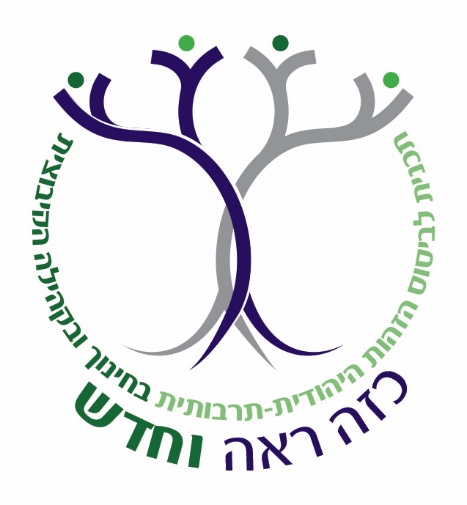 בואי בשלוםקבלות-שבת קיבוציותברוח "כזה ראה וחדש"שותפות ושותפים יקרים,לאחר שלוש שנים של עבודה משותפת, הטנא שלנו הולך ומתמלא, והלימוד, העשייה הקהילתית והשיח מבשילים אל תוך טקסים ואורחות חיים. שעות רבות ישבנו ולמדנו יחד, בהמון המון מעגלים קטנים. צירפנו עוד ועוד חברות וחברים, שאלנו שאלות של זהות, ומשמעות, חפרנו עמוק עמוק, ולא פחדנו מלהתבלבל ולטעות. בקיבוצים של היום, העוסקים רוב זמנם בעשייה, ומנהלים שיח בעיקר סביב תקנונים, המקדשים את ה"אסור" וה"מותר", את השחור והלבן, העשייה הזאת היא ממש מהפיכה. מהפיכה שמחה, מהפיכה מחייכת, מהפיכה מקשיבה, מכילה ונותנת מקום, מהפיכה המכבדת את כל משתתפיה, ובכל זאת - מהפיכה. מהפיכה שמאפשרת שיח עמוק, שחוזרת בלי פחד אל שולחן הלימודים, ששואלת שאלות קשות ולא נבהלת גם כשאין תשובות. מהפיכה שמחדשת את הקיים, מתוך כבוד עמוק, ויוצרת מתוכו, בהקשבה ובשיח, את החדש. "כזה ראה וחדש".זאת הזדמנות להודות לכולכן ולכולכם, על השעות הרבות שהשקעתם בגיוס שותפים ושותפות, בארגון ובסידור ובהובלה של כל העגלה המלאה הזאת קדימה, בקיבוץ שלכם. תודה על האומץ של כל אחת ואחד מכם ללמוד שוב, מההתחלה, לשוחח ולהתחדש.אנו שמחות להגיש לכן צרור ראשון של קבלות שבת שהתפתחו מתוך, בהשראת, וברוח התכנית. מי ייתן ונכתוב יחד עוד המון המון טקסים, מתוך לימוד, כבוד לקיים, והרבה חידוש ויצירה. נתראה בשנה הבאה!שלכם,ליאור קולודני, אילה ויצנר, דבי ברא"ס ורינה לבנון"כזה ראה וחדש", "שבילים", אגף החינוך, התנועה הקיבוציתיולי 2018 / תמוז תשע"חתְהִלִים עַל הַדֶשֶׁא הַגָדוֹלבְּעֶרֶב שַׁבָּת, בַּקַיִץ: חֲדַר-הָאֹכֶלשָׁט עַל הַדֶשֶׁא הַגָדוֹל כִּסְפִינָהמוּאֶרֶת חַלוֹנוֹת, הַיְלָדִיםמְשַׂחֲקִים עַל הַדֶשֶׁא. הַהוֹרִים בְּחֻלְצוֹת לְבָנוֹתמְשׂוֹחֲחִים בְּנַחַת עַל הָרַחֲבָה. הָעֶרֶב פּוֹרֵשׁ אֶת כְּנָפָיו כְּדוֹגֶרֶתהַמַכְנִיסָה אֶת אֶפְרוֹחֶיהָתַחַת כְּנָפָה. בִּשְׁבִילִי זוֹ הַשָׁעָה הַיָפָה בָּעוֹלָם. בַּיְקוּם כֻּלוֹ.רַק אֶתְמוֹל שִׂחַקְתִי כָּךְ גַם אֲנִי (חֲדַר-הָאֹכֶלשָׁכַן אָז בִּצְרִיף עִם עֵץ הַפִּלְפֵּל הָרֵיחָנִינוֹטֵף הַשְּׂרָף)הַיוֹם מְשַׂחֵק כָּאן בְּנִי וּמָחָרנֶכְדִי - -(מַה מְעַט אָנוּ יוֹדְעִים עַל הַדָבָר הַחוֹמְקָנִי הַזֶההַיוֹרֵד אֵלֵינוּ לִכְהֶרֶף עַיִןכְּאִלוּ הַשָׁמַיִם נִפְתָחִים פִּתְאֹם בְּאֵיזוֹ הַבְטָחָהשְׁקֵטָה, חֲגִיגִית - - וְצָרִיךְ לִהְיוֹת זְהִירִים כָּל-כָּךְכְּשֶׁחוֹשְׁבִים עַל הַדְבָרִים הָאֵלֶה, כְּדֵי לֹא לְהָעִיראֵיזוֹ קְלָלָה הַתְלוּיָה תָמִיד כְּמוֹ חֶרֶבמִתְהַפֶּכֶתדַוְקָא בִּרְגָעִים כְּאֵלֶהבָּאֲוִיר)עלי אלון, מתוך: "יחף - תהילי עין-שמר"קיבוץ רגבים על המפה (של השבת)!מאת ד"ר ענבל גור בן יצחקזה שנים שמחדר האוכל של קיבוץ רגבים לא הריחו ריחות חמים של ארוחה בערב שישי, וקולות נקישות הסכו"ם לא נשמעו בתוך בליל קולותיהם של החברות והחברים, מקטנים ועד גדולים.עד יום שישי, לפני שבועיים. ביום שישי, בשעת בין ערביים, לבשו חברות וחברי הקיבוץ לבן (גם אם רק באופן מטפורי) והתכנסו לקבלת שבת וארוחת ערב משותפת. כ-180 אישה, איש, ילדות וילדים מילאו את השולחנות בכל טוב. הריחות והקולות שקידמו את הבאים אל הדשא הגדול בישרו שבת שלום. צוות קבלת השבת יחד עם משפחת ארנון המורחבת (שהתנדבה להיות חלוצת המחנה) עמלו וחשבו על הכל, עד הפרטים הקטנים. השולחנות היו ערוכים לתפארת: מפות לבנות, שתי חלות, יין משובח ומיץ ענבים, נרות וגפרורים ואף חוברות מיוחדות לילדים. התפאורה הוכנה תוך שיתוף פעולה בין הדור הוותיק לצעיר, והערב כולו היה שלם ומושלם. היו קטעי שירה, קטעי קריאה וביניהם אף ברכות מקוריות. סיפור סופר לילדים מפי ותיקת השבט והייתה גם דרשה מקורית לפרשת השבוע עם קישור לימינו ולחזון הסוציאליסטי. והתוצאה ניכרה בפניהן/ם של המשתתפות/ים. אבל זהו תיאור התמונה הסופית.מה שלא ידעו רוב המשתתפות והמשתתפים הוא שהערב הזה הוא תוצאה של למעלה משנה של עבודה רצינית וסיזיפית, שהחלה בצוותים המסורים שלוקחים חלק בתכנית 'כזה ראה וחדש' המתקיימת באגף החינוך של התנועה הקיבוצית.מזה שנתיים שאני מלווה את התכנית בקיבוץ רגבים ופועלים בה במרץ רב צוות קהילה רחב ומסור, צוות החינוך הבלתי פורמאלי והשנה הצטרף גם צוות הגננות של הגיל הרך. כשהתחלנו לעסוק בקבלת השבת כבר היה לנו ניסיון בבניה ובכינון מסורת מתחדשת של חגים כמו שבועות וחנוכה. ידענו שאנו ניגשים לפרויקט מורכב, שנושא עמו זיכרונות מן העבר, והיעדרו מלמד על השינויים בחיי המשפחה בקהילה.התחלנו עם ידיעה אחת ברורה והיא הרצון בחידושה של מסורת קבלות שבת בקיבוץ.רק השותפות/ים לדרך הזו מתחילתה יודעות/ים איזו דרך חתחתים עברנו. הלימוד היה מעמיק והקיף היבטים שונים של השבת. נועצנו בקיבוצים שהיה להם ניסיון בתהליך הזה (נודה במיוחד לקיבוץ להבות חביבה על ההשראה). היו ויכוחים רמים, היו עליות וירידות. מסורות וזיכרונות מן העבר התנגשו בחתירה לשנויים ולחדשנות. הלימוד העלה סוגיות של בירור זהות ומורכבות בקהילה. שאלות בנוגע לקהל היעד התמזגו בחששות מפני חוסר היענות הקהילה.אולם, כמו בכל הסיפורים הטובים, הרצון, הנחישות והמחויבות הפנימית של כל אחת ואחד מחברות וחברי הצוות גבר על הכל. ולאחר שבשלב הראשון הובהרו ולוטשו כל רעיון וחזון, הוקם צוות ייעודי לקבלת השבת, שמימש את החלום. מנקודת המבט של היום זה נראה כמו אגדה. אך באמת, נכתבה כאן הגדה, שיש לפרסם אותה במטרה להאיר, להעיר ולעורר את מי שחפצות וחפצים לקיים חיי תרבות וחיי קהילה משמעותיים במקומותן/ם. כמלווה בתכנית, אני גאה בכל הפעילויות שנעשות בה ובכל הקיבוצים הלוקחים בה חלק, וכחלק מעבודתי אני מנסה להבין מהם הגורמים להצלחתם של פרויקטים, בעיקר כאלה שהם מורכבים יותר ודורשים עבודה ארוכת טווח.אז להלן רשימת ה"כדאי לקחת לדרך", כשאתן/ם יוצאות/ים למסע חינוכי-תרבותי:1. צוות רחב ומסור למשימה (ברגבים לדוגמא יושבים בצוות דרך קבע מנהל הקהילה, יו"ר החינוך, מנהלת החינוך הבלתי פורמאלי, מנהלת הגיל הרך, רכזת תרבות ונציג קהילה).2. תמיכת מנהל/ת הקהילה בהעדפה ברורה לשותפות פעילה ועקבית שלו/ה.3. אהבה לתחום, שזו גם מלמדת על הראייה בחשיבותו והעדפתו במקום גבוה בסדר העדיפויות הקהילתי (גם מבחינה כלכלית).4. מערכת יחסים טובה בין חברות וחברי הצוות - חשיבות הדבר באה לידי ביטוי בעיקר בויכוחים שעולים.5. סבלנות לדרך. הסבלנות מאפשרת לימוד נכון, העמקה, יכולת התמודדות עם הקשיים ועם חששות ויכולת להפיק לקחים.'כזה ראה וחדש' פועלת בלמעלה מ-20 קיבוצים, ובלא מעט מועצות אזוריות. דעו לכן/ם, שבכולם נעשים מאמצים רבים לעורר ולחדש את התרבות היהודית-ישראלית החופשית, החילונית והקיבוצית, בהתאם לכל מקום ומקום. זוהי מהפכה שבה כולנו לוקחות/ים אחריות על חיי התרבות, החינוך והקהילה, ועל הרוח האנושית במקומותינו.קבלת-שבת יד מרדכי4.5.18 י"א סיון תשע"ח אני מאמין מילים: שאול טשרניחובסקי | לחן: טוביה שלונסקישַׂחֲקִי, שַׂחֲקִי עַל הַחֲלוֹמוֹתזוּ אֲנִי הַחוֹלֵם שָׂח.שַׂחֲקִי כִּי בָּאָדָם אַאֲמִין,כִּי עוֹדֶנִּי מַאֲמִין בָּךְ.הדלקת נרות תבורך לנו נר השבתעל כי בשורת מנוחה הבאת לנו.ואורך מביא את האור למעוננווטוהר וזוךהשבוע נערך בבית הקברות בניצנים טקס צבאי מרגש לגילוי מצבה לזכרה של ליבקה שפר חברת יד מרדכי אשר גורלה ומקום קבורתה התברר רק לאחרונה בעקבות תחקיר של צוות מיחידת אית"ן בצה"ל. הטקס נערך ב-23 במאי, 70 שנה לאחר נפילתה של ליבקה בקרב ב-24 במאי 1948. בכך הושלמו שנים רבות של חיפושים. אנחנו מביאים כאן קטע מדברים שנאמרו בטקס על ידי שמעון כורם מזכיר הקיבוץ."קבורתה של ליבקה שפר בקבר האחים של ניצנים יוצרת מבחינתנו חיבור סמלי בין שני הקיבוצים, ובין שני הקרבות שהתחוללו בהם במהלך החודשים מאי ויוני 1948. חיבור המקשר בין פועלם של דור המייסדים הן בקיבוץ ניצנים והן בקיבוץ יד מרדכי שהפכו ללוחמים בעל כורחם כשישוביהם עמדו בסכנה ומאחד את שני סיפורי המערכה שהיו למעשה שני מהלכים במלחמה אחת – המלחמה על עצמאות המדינה.ליבקה שנקברה כאלמונית לצידם של הנופלים בניצנים מקבלת היום את שמה בחזרה וסיפור גבורתה ימשיך ללוות אותנו, חבריה, ביחד עם סיפורי הגבורה של חברי יד מרדכי וניצנים. נוחי בשלום על משכבך, ליבקה".געגוע אינסופי מילים: רחל שפירא | לחן: נורית הירשלִמְצוֹא אֶת הַדֶּרֶךְ, לִהְיוֹת רְאוּיִים. לִזְכּור וְלִשְׁמוֹר וְלִדְבּוֹק בַּחַיִים. 	יָמִים וְשָנִים מַשְׁאִירִים סִימָנִים. צְרוּבִים הַשֵּׁמוֹת, הַבָּעוֹת הַפָּנִים.	לִמְצוֹא אֶת הַדֶּרֶךְ, לִהְיוֹת רְאוּיִים. לִזְכּור וְלִשְׁמוֹר וְלִדְבּוֹק בַּחַיִים. מזל טוב ושאו ברכה ליום הולדתכם: יובל אנטמן, בתיה מן, עידן ורניק, משה סוקר, ערן בקר, דובי שטרנברג, יהודית מידן, נעמי קלרמן, מעין בן חיים, מושון וקנין, גיא ליברל, חנה שחם, גבי וקנין, גלית ניר, איליי יוקטאן, ארבל בן שטרית, אוריאן ליברל.קבלת-שבת רגבים 4.5.1818:15 – התכנסות בחדר אוכל סביב שולחנות לפי משפחות - מוסיקת רקע.18:30 – קבלת שבת: אחריות המשפחהפתיחה בשם תרבות רגבים - חןשיר: שלום עליכם – ארז לנההדלקת נרות + ברכת הנרות – משפחת עלי ואיתםברכת הדלקת נרות / מעין ברוך, חצרים, גונן, בית העמקתבורך לנו נר של שבתעל כי בשורת מנוחה הבאת לנולובן אורך מביא את האור למעוננו, וטוהר, וזוךתלוונו שלהבת קודשך בימי העמל הקשיםעד כי תשוב ותאיר עמנו בשבת הבאה.ברכה לשבת – משפחת קדושברכה לשבת / רגבים - משפחת ארנוןבינות נוף של גבעה,שדה חרוש ותבואהברוך בואך שבת הברוכה.הביאי נא עימך מנוחה ליגע ומרגוע לעמל,נוחם משפחה חובקת וקהילת רגבים תומכת.הביאי נא מטר של ברכותחום הממלא כל בית באהבה ובבשורות טובות.שעת מחילה הגיעה בה נוכל לפתוח את ליבנו לזולת ולעצמנו.ברוך בואך השבת.שירהקריאת טקסט על השבת פרשת השבועהמנהג בארץ מתקופת המשנה זה לקרוא פרשה אחת בשבוע בבית הכנסת בשחרית של שבת. התורה מחולקת ל-54 פרשות. פרשת השבוע שלנו זאת פרשת "בהר". עם ישראל שזה עתה יצא ממצריים נמצא למרגלות הר סיני ומקבל ממשה את התורה מאלוהים. הפרשה מדברת על החוקים שמשה מצווה את העם שעל פיהם הם צריכים לחיות. הפרשה מדברת בעיקר על 3 חוקים שהם חוקי שבת, חוקי שמיטה וחוקי יובל. המאחד בחוקים האלה שהם כולם חוקים חברתיים שבאים לעזור לעמלים והחלשים שבחברה וליצור שוויון בעם. שבת שלום!שירה: שיר המעלות סיפור של שבת מותאם לילדיםשירה ברכת היין והלחם ברכת היין / כפר סאלדנברך על הגפן ועל פרי הגפן ועל תנובת השדהועל ארץ חמדה טובה ורחבה.לחיים!ברכת החלה / קיבוץ מזרענְבָרֵךְ עַל הַלֶּחֶם מַתְּנַת אָדָם וַאֲדָמָה.מִי יִתֵּן וְיִמָּצֵא בְּשֶׁפַעוְנִשְׂמַח בַּדְּבָרִים הַפְּשׁוּטִים:בַּפַּת, בַּבַּיִת וּבְאַהֲבַת הַלֵּב.ארוחת ערב סביב השולחנותקבלת-שבת "כזה ראה וחדש"מתוך "מסע בישראל" של פורום מנהלי חינוך, בעריכת נעם דן.... עצתי האחת היא: חוגו את חגי אבותיכם והוסיפו עליהם קצת משלכם לפי כוחכם ולפי טעמכם ולפי מסיבתכם. העיקר שתעשו את הכל באמונה ומתוך הרגשה חיה וצורך נפשי, ואל תתחכמו הרבה.אבותינו, לא נמאסו עליהם שבתותיהם ומועדיהם, אע"פ שחזרו עליהם כל ימי חייהם כמה וכמה פעמים בנוסח אחד. הם מצאו בהם כל פעם טעם חדש ואִתְעַרוּתָא חדשה. ויודע אתה מפני מה? מפני שהיתה בהם לחלוחית, וברכת החג שָכְנָה בנפשם. אלה שאינם מוצאים טעם בחגים ובמועדים, סימן שנפשם ריקה ותוֹכָם חוֹל,ולאלה – אין תַקָנָה.מתוך מכתבו של חיים נחמן ביאליק לדוד אומנסקי מקיבוץ גניגר - תל אביב, כ"ח אדר תר"ץ 28.3.1930שִׁיר לַמַּעֲלוֹתתהילים קכ"אשִׁיר לַמַּעֲלוֹת אֶשָּׂא עֵינַי אֶל-הֶהָרִים מֵאַיִן יָבֹא עֶזְרִי.עֶזְרִי מֵעִם יְהֹוָה עֹשֵׂה שָׁמַיִם וָאָרֶץאַל-יִתֵּן לַמּוֹט רַגְלֶךָ אַל-יָנוּם שֹׁמְרֶךָ.הִנֵּה לֹא יָנוּם וְלֹא יִישָׁן שׁוֹמֵר יִשְׂרָאֵליְהֹוָה שֹׁמְרֶךָ יְהֹוָה צִלְּךָ עַל-יַד יְמִינֶךָ.יוֹמָם הַשֶּׁמֶשׁ לֹא-יַכֶּכָּה וְיָרֵחַ בַּלָּיְלָהיְהֹוָה יִשְׁמָרְךָ מִכָּל-רָע יִשְׁמֹר אֶת-נַפְשֶׁךָיְהֹוָה יִשְׁמָר-צֵאתְךָ וּבוֹאֶךָ מֵעַתָּה וְעַד-עוֹלָם.אדון עולםמחבר לא ידוע | לחן: עוזי חיטמןאֲדוֹן עוֹלָם אֲשֶׁר מָלַךְ. בְּטֶרֶם כָּל יְצִיר נִבְרָא:לְעֵת נַעֲשָׂה בְחֶפְצוֹ כֹּל. אֲזַי מֶלֶךְ שְׁמוֹ נִקְרָא:וְאַחֲרֵי כִּכְלוֹת הַכֹּל. לְבַדּוֹ יִמְלֹךְ נוֹרָא:וְהוּא הָיָה וְהוּא הֹוֶה. וְהוּא יִהְיֶה בְּתִפְאָרָה:וְהוּא אֶחָד וְאֵין שֵׁנִי. לְהַמְשִׁיל לוֹ לְהַחְבִּירָה:בְּלִי רֵאשִׁית בְּלִי תַכְלִית. וְלוֹ הָעֹז וְהַמִּשְׂרָה:וְהוּא אֵלִי וְחַי גוֹאֲלִי. וְצוּר חֶבְלִי בְּעֵת צָרָה:וְהוּא נִסִּי וּמָנוֹס לִי. מְנָת כּוֹסִי בְּיוֹם אֶקְרָא:מודה אנימאיר אריאלמוֹדֶה אֲנִילְפָנֶיךָ וּלְךָעַל כָּל הַחֶסֶד וְהָאֱמֶת וְהַטּוֹבָה וְהָרָעָה וְהַטּוֹבָהשֶׁעָשִׂיתָ עִמָּדִי וְעִם בֵּיתִיוְעִם קְרוֹבַי וִידִידַי וְעִם בְּנֵי עַמִּי וְעִם אַרְצִיוְעִם כָּל הָעוֹלָם וְהָאָדָם אֲשֶׁר בָּרָאתָבַּלָּאט חֶרֶשׁ חֶרֶשׁאַט אַט טוֹפְפוֹת עֲתִידוֹת עֲתִידוֹת לִקְרָאתֵנוּוְאַתְּ מְחַיֶּכֶת אֵלַי מִתּוֹךְ הַשֵּׁנָהיִהְיֶה לָנוּ טוֹב טוֹב מִטּוֹב טוֹב מְאֹדזֶה מַתְחִיל כְּבָר בַּבֹּקֶר בַּבֹּקֶראַתְּ צוֹחֶקֶת אֵלַימִתּוֹךְ מִתּוֹךְ הַשֵּׁנָהשיר העמקמילים: נתן אלתרמן | לחן: דניאל סמבורסקיבָּאָה מְנוּחָה לַיָּגֵעַוּמַרְגּוֹעַ לֶעָמֵל.לַיְלָה חִוֵּר מִשְׂתָּרֵעַעַל שְׂדוֹת עֵמֶק יִזְרְעֶאל.טַל מִלְּמַטָּה וּלְבָנָה מֵעַל,מִבֵּית אַלְפָא עַד נַהֲלָל.מַה, מַה לַּיְלָה מִלֵּיל?דְּמָמָה בְּיִזְרְעֶאל.נוּמָה עֵמֶק, אֶרֶץ תִּפְאֶרֶת, אָנוּ לְךָ מִשְׁמֶרֶת.יָם הַדָּגָן מִתְנוֹעֵעַ,שִׁיר הָעֵדֶר מְצַלְצֵל,זוֹהִי אַרְצִי וּשְׂדוֹתֶיהָ,זֶהוּ עֵמֶק יִזְרְעֶאל.תְּבֹרַךְ אַרְצִי וְתִתְהַלַּלמִבֵּית אַלְפָא עַד נַהֲלָל.מַה, מַה לַּיְלָה מִלֵּיל?...אֹפֶל בְּהַר הַגִּלְבּוֹעַ,סוּס דּוֹהֵר מִצֵּל אֶל צֵל.קוֹל זְעָקָה עָף גָּבוֹהַּ,מִשְּׂדוֹת עֵמֶק יִזְרְעֶאל.מִי יָרָה וּמִי זֶה שָׁם נָפַלבֵּין בֵּית אַלְפָא וְנַהֲלָל?מַה, מַה לַּיְלָה מִלֵּיל?...עוד חוזר הניגוןמילים: נתן אלתרמן | לחן: נעמי שמרעוֹד חוֹזֵר הַנִּגּוּן שֶׁזָּנַחְתָּ לַשָּׁוְאוְהַדֶּרֶךְ עוֹדֶנָּה נִפְקַחַת לָאֹרֶךְוְעָנָן בְּשָׁמָיו וְאִילָן בִּגְשָׁמָיומְצַפִּים עוֹד לְךָ, עוֹבֵר-אֹרַח.וְהָרוּחַ תָּשׁוּב, וּבְטִיסַת נַדְנֵדוֹתיַעַבְרוּ הַבְּרָקִים מֵעָלֶיךָוְכִבְשָׂה וְאַיֶּלֶת תִּהְיֶינָה עֵדוֹתשֶׁלִּטַּפְתָּ אוֹתָן וְהוֹסַפְתָּ לֶכֶת - -- - שֶׁיָּדֶיךָ רֵיקוֹת וְעִירְךָ רְחוֹקָה,וְלֹא פַּעַם סָגַדְתָּ אַפַּיִםלְחֹרְשָׁה יְרֻקָּה וְאִשָּׁה בִּצְחוֹקָהּוְצַמֶּרֶת גְּשׁוּמַת עַפְעַפַּיִם. המוציא/ה - ברכה על הלחםנברך על הלחם, מתנת אדם ואדמה, ממנו נאכל ונשבע ונותירכאמור פּותֵחַ אֶת יָדֶךָ. וּמַשְׂבִּיעַ לְכָל חַי רָצון: בָּרוּךְ אַתָּה ה', אֱלהֵינוּ מֶלֶךְ הָעולָם, הַמּוצִיא לֶחֶם מִן הָאָרֶץ:למדני את השיר הפשוטמילים: רחל שפירא | לחן: רמי בר דודלַמְּדֵנִי אֶת הַשִּׁיר הַפָּשׁוּט שֶׁל הַלֶּחֶםוּפְרֹס לִי חֵלֶק מִשְּׁלוֹמֶיךָ.קָחֵנִי עִם אֲבַק הַיּוֹמְיוֹם עַל הַשֶּׁכֶםכְּשֶׁתִּרְאֵנִי לְפָנֶיךָ.אֲנִי, שֶׁהֵנַחְתִּי לָרֶגֶשׁ יָחֵףלְרַחֵף,כְּבָר יוֹדַעַת כִּיהִתְפַּתְּלָה דַּרְכִּיוּמִגֹּבַהּ רַב רָאשִׁי עַכְשָׁונִרְכָּן -כְּבָר יוֹדַעַת כִּיהִתְפַּתְּלָה דַּרְכִּיוּבָאָה עַד כָּאן.לַמְּדֵנִי אֶת הַשִּׁיר הַפָּשׁוּט שֶׁל הַלֶּחֶםוּפְרֹס לִי חֵלֶק מִשְּׁלוֹמֶיךָ.קָחֵנִי עִם אֲבַק הַיּוֹמְיוֹם עַל הַשֶּׁכֶםכְּשֶׁתִּרְאֵנִי לְפָנֶיךָ.חַיַּי וְחַיֶּיךָ אוֹרוֹת וּצְלָלִיםמְכִילִיםבְּעֵינֵי שַׁבָּת,בְּעֵינֵי חֻלִּין.לוּ מָחָר שֶׁלְּךָ יִגַּשׁ אֶל אֶתְמוֹלִיבְּעֵינֵי שַׁבָּת,בְּעֵינֵי חֻלִּין,שֶׁלְּךָ וְשֶׁלִּי.לַמְּדֵנִי אֶת הַשִּׁיר הַפָּשׁוּט שֶׁל הַלֶּחֶם.ברכה לפני הקידוש "ויכולו השמים והארץ" של הקידוש מחברים אותנו בקפיצה תודעתית עם ההוויה.אנחנו חלק מן הבריאה, מתמזגים אל המימד הקוסמי.קיומנו האנושי, המוגבל במקום ובזמן פורץ אל המרחב האינסופי, מתעלה ונפתח; ציפייה ברוכה.בדיוק במקום הזה אנו יוצרים גבול - סימן.על ידי הקידוש, אנו טוענים את הזמן המיוחד - את השבת - במשמעות רוחנית. ויחדיו אנו עוצרים משתאים:"כי בו שבת מכל מלאכתו".קידושיום הַשִּׁשִּׁי. וַיְכֻלּוּ הַשָּׁמַיִם וְהָאָרֶץ וְכָל צְבָאָם: וַיְכַל אֱלהִים בַּיּום הַשְּׁבִיעִי מְלַאכְתּו אֲשֶׁר עָשָׂה. וַיִּשְׁבּת בַּיּום הַשְּׁבִיעִי מִכָּל מְלַאכְתּו אֲשֶׁר עָשָׂה: וַיְבָרֶךְ אֱלהִים אֶת יום הַשְּׁבִיעִי וַיְקַדֵּשׁ אתו. כִּי בו שָׁבַת מִכָּל מְלַאכְתּו אֲשֶׁר בָּרָא אֱלהִים לַעֲשׂות: סַבְרִי מָרָנָן. ועונות: לְחַיִּים!בָּרוּךְ אַתָּה ה', אֱלהֵינוּ מֶלֶךְ הָעולָם, בּורֵא פְּרִי הַגֶּפֶן: בָּרוּךְ אַתָּה ה', אֱלהֵינוּ מֶלֶךְ הָעולָם, אֲשֶׁר קִדְּשָׁנוּ בְּמִצְותָיו וְרָצָה בָנוּ, וְשַׁבַּת קָדְשׁו בְּאַהֲבָה וּבְרָצון הִנְחִילָנוּ, זִכָּרון לְמַעֲשֵׂה בְרֵאשִׁית, תְּחִלָּה לְמִקְרָאֵי קדֶשׁ, זֵכֶר לִיצִיאַת מִצְרַיִם. וְשַׁבַּת קָדְשְׁךָ בְּאַהֲבָה וּבְרָצון הִנְחַלְתָּנוּ: בָּרוּךְ אַתָּה ה', מְקַדֵּשׁ הַשַּׁבָּת:חלומותמילים: רחל שפירא | לחן: יאיר קלינגרחלומות של אתמול הם שלהבות נרעדות לא יכול כל החושך לכבות. על מצע השלכת החלומות מלחשים רק פרחים מיובשים דוהים בין הדפים. חלומות של אתמול הם שלהבות נרעדות לא יכול כל החושך לכבות. אל תסב את פניך אתה מלא דברים כמוסים אל תגיף את התריסים חפש בין המילים. חלומות של אתמול הם שלהבות נרעדות לא יכול כל החושך לכבות. שיר בדרך אליך נרקם בסבלנות אין קץ הן תיקח ותאמץ אותו אל לבבך. חלומות של אתמול הם שלהבות.שיר ליל שבתמילים: יהודה עמיחי | לחן: משה וילנסקיהֲתָבוֹאִי אֵלַי הַלַּיְלָה?כְּבָסִים כְּבָר יָבְשׁוּ בֶּחָצֵר.מִלְחָמָה, שֶׁאַף-פַּעַם לֹא דַּי לָהּ,הִיא עַכְשָׁו בְּמָקוֹם אַחֵר.וּכְבִישִׁים שָׁבִים בְּלִי הֶרֶףלְבַדָּם, כְּסוּס בְּלִי רוֹכְבוֹוְהַבַּיִת נִסְגַּר בָּעֶרֶבעַל הַטּוֹב וְהָרָע שֶׁבּוֹ.וְיָדַעְנוּ הֵיטֵב, כִּי הַגְּבוּל הוּא קָרוֹב, וְאָסוּר לָנוּ שָׁם.אָבִי הִתְפַּלֵּל: וַיְכֻלּוּ - - הָאָרֶץ וְכָל צְבָאָם.צָבָא וְהָאָרֶץ הֶאֱפִילוּ,עוֹד מְעַט וְכָבָה הָאוֹר.הַמִּצְוָה בָּהּ שָׁמַיִם הִתְחִילוּשׁוּב הַשְּׁנַיִם צְרִיכִים לִגְמֹר.	טיפ טיפהמילים ולחן: אהוד בנאיטיפי טיפי טיפ טיפ טיפ טיפה לאן נושרת לה דמעה ומתגלגלת אל האוקיינוס הגדול תכול שמיים שמחת ירח מתמלא ומתגלה במאור עיניים מרחוק הם מנגנים עכשיו רק לנו עוד טיפה תראי, כמעט הגענו אל אותה פינה, אל המנגינה זאת המנגינה שלנו טיפי טיפי טיפ טיפ טיפ טיפה לאן נושרת לה דמעה ומתגלגלת אל האוקיינוס הגדול, תכול שמיים שמחת ירח מתמלא ומתגלה במאור עיניים מרחוק הם מנגנים...דְּרוֹר יִקְרָאדונש בן לברטדְּרוֹר יִקְרָא לְבֵן עִם בַּת. וְיִנְצָרְכֶם כְּמוֹ בָבַת.נְעִים שִׁמְכֶם וְלֹא יֻשְׁבַּת. שְׁבוּ נוּחוּ בְּיוֹם שַׁבָּת:דְּרוֹשׁ נָוִי וְאוּלָמִי. וְאוֹת יֶשַׁע עֲשֵׂה עִמִּי.נְטַע שׂוֹרֵק בְּתוֹךְ כַּרְמִי. שְׁעֵה שַׁוְעַת בְּנֵי עַמִּי:דְּרוֹךְ פּוּרָה בְּתוֹךְ בָּצְרָה. וְגַם בָּבֶל אֲשֶׁר גָּבְרָה.נְתוֹץ צָרַי בְּאַף וְעֶבְרָה. שְׁמַע קוֹלִי בְּיוֹם אֶקְרָא:אֱלֹקים תֵּן בַּמִּדְבָּר הַר. הֲדַס שִׁטָּה בְּרֹאשׁ תִּדְהָר.וְלַמַּזְהִיר וְלַנִּזְהָר. שְׁלוֹמִים תֵּן כְּמֵי נָהָר:הֲדוֹךְ קָמַי חַי אֵל קַנָּא. בְּמוֹג לֵבָב וּבִמְגִינָה.וְנַרְחִיב פֶּה וּנְמַלֶּאנָּה. לְשׁוֹנֵנוּ לְךָ רִנָּה:דְּעֵה חָכְמָה לְנַפְשֶׁךָ. וְהִיא כֶתֶר לְרֹאשֶׁךָ.נְצוֹר מִצְוַת אֱלֹקיךָ. שְׁמוֹר שַׁבָּת קָדְשֶׁךָ.אני אומר באמונה שלמה,שהתפילות קדמו לאלוהים.התפילות יצרו את האלוהים,האלוהים יצר את האדםוהאדם יוצר תפילותשיוצרות את האלוהים שיוצר את האדם.יהודה עמיחי, פתוח סגור פתוחדבר תורה – פרשת "אמור"האם אנשים שעומדים מול קהל צריכים להיות בעלי נורמות אחרות? מה הם המומים והפגמים שעשויים להקשות על הובלת הציבורוַיְדַבֵּר יְהֹוָה אֶל משֶׁה לֵּאמֹר: דַּבֵּר אֶל אַהֲרֹן לֵאמֹר אִישׁ מִזַּרְעֲךָ לְדֹרֹתָם אֲשֶׁר יִהְיֶה בוֹ מוּם לֹא יִקְרַב לְהַקְרִיב לֶחֶם אֱלֹהָיו: כִּי כָל אִישׁ אֲשֶׁר בּוֹ מוּם לֹא יִקְרָב אִישׁ עִוֵּר אוֹ פִסֵּחַ אוֹ חָרֻם אוֹ שָׂרוּעַ: אוֹ אִישׁ אֲשֶׁר יִהְיֶה בוֹ שֶׁבֶר רָגֶל אוֹ שֶׁבֶר יָד: אוֹ גִבֵּן אוֹ דַק אוֹ תְּבַלֻּל בְּעֵינוֹ אוֹ גָרָב אוֹ יַלֶּפֶת אוֹ מְרוֹחַ אָשֶׁךְ: כָּל אִישׁ אֲשֶׁר בּוֹ מוּם מִזֶּרַע אַהֲרֹן הַכֹּהֵן לֹא יִגַּשׁ לְהַקְרִיב אֶת אִשֵּׁי יְהֹוָה מוּם בּוֹ אֵת לֶחֶם אֱלֹהָיו לֹא יִגַּשׁ לְהַקְרִיב: לֶחֶם אֱלֹהָיו מִקָּדְשֵׁי הַקֳּדָשִׁים וּמִן הַקֳּדָשִׁים יֹאכֵל: אַךְ אֶל הַפָּרֹכֶת לֹא יָבֹא וְאֶל הַמִּזְבֵּחַ לֹא יִגַּשׁ כִּי מוּם בּוֹ וְלֹא יְחַלֵּל אֶת מִקְדָּשַׁי כִּי אֲנִי יְהֹוָה מְקַדְּשָׁם: וַיְדַבֵּר משֶׁה אֶל אַהֲרֹן וְאֶל בָּנָיו וְאֶל כָּל בְּנֵי יִשְׂרָאֵל: (ויקרא כא, טז-כד)שירת העשביםמילים: נעמי שמר ורבי נחמן מברסלב | לחן: נעמי שמרדַּע לְךָשֶׁכָּל רוֹעֶה וְרוֹעֶהיֵשׁ לוֹ נִגּוּן מְיוּחָדמִשֶׁלּוֹדַּע לְךָשֶׁכָּל עֵשֶׂב וְעֵשֶׂביֵשׁ לוֹ שִׁירָה מְיוּחֶדֶתמִשֶׁלּוֹוּמִשִׁירַת הָעֲשָׂבִיםנַעֲשֶׂה נִגּוּןשֶׁל רוֹעֶה	כַּמָּה יָפֶהכַּמָּה יָפֶה וְנָאֶהכְּשֶׁשׁוֹמְעִים הַשִּׁירָהשֶׁלָּהֶםטוֹב מְאֹדלְהִתְפַּלֵּל בֵּינֵיהֶםוּבְשִׂמְחָה לַעֲבֹדאֶת ה'וּמִשִׁירַת הָעֲשָׂבִיםמִתְמַלֵּא הַלֵּבוּמִשְׁתּוֹקֵק	וּכְשֶׁהַלֵּבמִן הַשִּׁירָה מִתְמַלֵּאוּמִשְׁתּוֹקֵקאֶל אֶרֶץ יִשְׂרָאֵלאוֹר גָּדוֹלאֲזַי נִמְשָׁךְ וְהוֹלֵךְמִקְּדוּשָׁתָהּ שֶׁל הָאָרֶץעָלָיווּמִשִׁירַת הָעֲשָׂבִיםנַעֲשֶׂה נִגּוּןשֶׁל הַלֵּביעלה יעלהר' ישראל נג'ארה, צפת - המאה ה-16יַעְלָה יָעְלָה בּוֹאִי לְגַנִּי. הֵנֵץ רִמּוֹן גַּם פָּרְחָה גְּפַנִי:יָבוֹא דּוֹדִי יָכִין צְעָדָיו. וְיֹאכַל אֶת פְּרִי מְגָדָיו.אִם יְדִידִי אָרְכוּ נְדוּדָיו. אֵיךְ יְחִידָה אֵשֵׁב עַל כַּנִּי:שׁוּבִי אֵלַי אַתְּ בַּת אֲהוּבָה. שׁוּבִי אַתְּ וַאֲנִי אָשׁוּבָה.הִנֵּה עִמִּי זֹאת אוֹת כְּתוּבָה. כִּי בְּתוֹכֵךְ אֶתֵּן מִשְׁכָּנִי:רֵעִי דוֹדִי נַפְשִׁי פָּדִיתָ. וּלְךָ רַעְיָה אוֹתִי קָנִיתָ.עַתָּה לִי בֵּין עַמִּים זֵרִיתָ. וְאֵיךְ תֹּאמַר דּוֹד אֲהַבְתָּנִי:אֲיֻמָּתִי לְטוֹב זֵרִיתִיךְ. וְלִתְהִלָּה וּלְשֵׁם שָׂרִיתִיךְ.כִּי אַהֲבַת עוֹלָם אֲהַבְתִּיךְ. שִׂמְחִי כִּי יְשׁוּעָתֵךְ אָנִי:לוֹ יְהִי כִּדְבָרְךָ יְדִידִי. עַתָּה מַהֵר תֶּאֱסֹף נְדוּדִי.וּלְתוֹךְ צִיּוֹן נְחֵה גְּדוּדִי. וְשָׁם אַקְרִיב לָךְ אֶת קָרְבָּנִי:חִזְקִי רַעְיָה חִכֵּךְ כְּיֵין טוֹב. כִּי צִיץ יִשְׁעֵךְ רַעֲנָן רָטוֹב.וּלְצָרַיִךְ אֶכְרוֹת וְאֶחְטֹב. וְחִישׁ אֶשְׁלַח אֶת סְגָנִי:ניגון קרליבךבֶּן אָדָם,עֲלֵה לְמַעְלָה עֲלֵה, כִּי כֹּחַ עַז לְךָ, יֵשׁ לְךָ כַּנְפֵי רוּחַ, כַּנְפֵי נְשָׁרִים אַבִּירִים,אַל תְּכַחֵשׁ בָּם פֶּן יְכַחֲשׁוּ לְךָ,דְּרוֹשׁ אוֹתָם - וְיִמָּצְאוּ לְךָ מִיָּד.על-פי הרב קוקשיריונה וולךבְּנָקִיק נִסְתָּר בְּצוּקִים אַיָּלָה שׁוֹתָה מַיִםמַה לִּי וְלָהּאֶלָּא צוּקֵי לִבִּיאֶלָּא מַעְיַן חַיַּיאֶלָּא נִסְתָּר אַיָּלָהמַה לִּי וְלָהּאֶלָּא אַהֲבָתִי.המדבר מדברשרון מאור ולהקת טאולההמדבר מדבר אומר לך להיות שמח מזכיר לך שהכל פורח אצלך בלבמי האישתהלים לדמי האיש החפץ חיים, אוהב ימים לראות טוב. נצור לשונך מרע ושפתיך מדבר מירמה סור מרע, עשה טוב בקש שלום ורדפהו. לכה דודירבי שלמה הלוי אלקבץלכה דודי לקראת כלה, פני שבת נקבלה. לכה דודי לקראת כלה, פני שבת נקבלה. שמור וזכור בדיבור אחד, השמיענו אל המיוחד, אדוני אחד ושמו אחד, לשם ולתפארת ולתהילה. לכה דודי... לקראת שבת לכו ונלכה, כי היא מקור הברכה, מראש מקדם נסוכה, סוף מעשה במחשבה תחילה. לכה דודי...והיו למשסה שאסיך, ורחקו כל מבלעייך, ישיש עלייך אלוהייך, כמשוש חתן על כלה. לכה דודי... ימין ושמאל תפרוצי, ואת ה' תעריצי, על יד איש בין פרצי, ונשמחה ונגילה. לכה דודי... בואי בשלום עטרת בעלה, גם בשמחה ובצהלה, תוך אמוני עם סגולה, בואי כלה, בואי כלה.ירדה השבתיהושע רבינוב (קיבוץ גבת) | דוד זהביָרְדָה הַשַּׁבָּת אֶל בִּקְעַת גִּנּוֹסָר,וְנִיחוֹחַ עַתִּיק בְּשׁוּלֶיהָ.וַיַּעַמְדוּ מִסָּבִיב הֲרָרִים שׁוֹשְׁבִינִיםלָשֵׂאת אַדַּרְתָּהּ הַזּוֹהֶבֶת.תַּעֲלֶינָה יוֹנִים מִכִּנֶּרֶת הַיָּם,קַבֵּל אֶת רוּחָהּ הַלּוֹהֶבֶת. הִרְטִיטָה שַׁבָּת בְּחִנָּהּ הַגָּנוּזעֵינֵי חַלּוֹנוֹת מִכָּל עֵבֶר.וַתֵּצֵאנָה בָּנוֹת אֶל הָעֶרֶב זַמֵּרזְמִירוֹת בְּעֶרְגָּה מְצַלְצֶלֶת.וְהָיְתָה הָעֶדְנָה בְּבִקְעַת גִּנּוֹסָרלְנִשְׁמַת עִבְרִיּוּת נֶאֱצֶלֶת.נָשְׁקָה הַשַּׁבָּת לְרֹאשׁוֹ שֶׁל הַבְּרוֹשׁ,לָאֵזוֹב שֶׁבַּסֶּלַע נָשָׁקָה.וַיְּהִי הַדַּרְדַּר לְשַׁרְבִיט שֶׁל מַלְכוּתעַל רָמוֹת דְּמָמָה מְרוֹנֶנֶת.יִמְשֹׁךְ אָז הַתּוֹר בְּקוֹלוֹ הַמָּתוֹקחֶמְדַּת כִּסּוּפִין מְעַדֶּנֶת.אנו באים לא"י לחדש את חיינו; אנו רוצים ליצור לנו כאן חיים עצמיים, שיש להם קלסתר פנים משלהם ואופי מיוחד. לשם יצירת צורות חיים מקוריות ואמיתיות, בעלות פרצוף ופנים לאומיים - הכרח הוא לקחת את החומר ליצירות מאבני היסוד של צורות החיים הקדמוניות; ואין צורה יותר עליונה ויותר עמוקה להתחיל לטוות ממנה את צורות החיים המקוריות מיצירת השבת, שהיא, כידוע, קדמה למתן תורה ועוד במצרים שמרו בני ישראל את השבת. ואמנם, השבת היא אבן השתייה של כל היהדות; ולא לחינם היא נקראת "אות ברית" בין אלוהים ובין בני ישראל. בשבת מקופלים כמה רעיונות לאומיים וסוציאליים; ואם ב"עשרת הדברות" מקופלת כל התורה - הרי בשבת אולי גלומות ומקופלות כל עשרת הדברות.מתוך נאום שנשא חיים נחמן ביאליק בהנחת אבן הפינה לבית "אוהל שם" בת"א, 1928ניגון ביאליקמתוך: שבת וחולזלדהלְהַדְלִיק נֵרוֹת בְּכָל הָעוֹלָמוֹת - זוֹהִי שַׁבָּת.לְהַדְלִיק נֵרוֹת-שַׁבָּתזוֹהִי קְפִיצַת-נֶפֶשׁ הֲרַת נְצוּרוֹתלְיָם נֶהְדָּר, שֶׁיֵּשׁ בָּהּ מִסְתּוֹרִיןשֶׁל אֵשׁ-הַשְּׁקִיעָה.בְּהַדְלִיקִי הַנֵּרוֹת יֵהָפֵךְחַדְרִי לִנְהַר דִּי-נוּר,בְּאַשְׁדוֹת בָּרֶקֶת שׁוֹקֵעַ לִבִּי.הדלקת נרותבָּרוּךְ אַתָּה ה' אֱלֹהֵינוּ מֶלֶךְ הָעוֹלָם, אֲשֶׁר קִדְּשָׁנוּ בְּמִצְוֹתָיו וְצִוָּנוּ לְהַדְלִיק נֵר שֶׁל שַׁבָּת.תבורך לנו נר של שבתעל כי בשורת רוגע הבאת לנו.מששת ימי עמל - שלווה ומנוחה לביתנו.לבבנו קשוב וביתנו פתוח,בואי שבת והשכיני רגיעה בנפשנוחן ותפארת במעשה ידינושלום לבואך, שבת ברוכה.ברוך בואך שבת, בואך ברוך.הביאי עִמך את המרגוע והשלווה שלאחר שבוע רב פנים של המולת עשייה.הביאי את החלל שבתוכו אפשר לרקום אינסוף של חלומות, ביחד ולחוד.הביאי את שעת החמלה בה נוכל לשמוע את פעימת ליבו של הזולת ושל עצמנו.שבת - ברוך בואך, ברוך בואך, בואך ברוך.קבלת-שבת להבות חביבה'כזה וראה וחדש' - סדר קבלת שבת זה נוצר בהתכתבות עם מסורת קבלת השבת שהונהגה במשך שנים לפני ארוחת השבת בחדר האוכל בקיבוץ להבות חביבה בדומה לקיבוצים רבים וטובים - "הִנֵּה אַאֲזִין שִיר עַרְשִי הָרָחוֹק/הִבִיעַ פִי אֵּם אֱלֵּי בַת./הִנֵּה לִי תִזְהַרְנָה בְדֶמַע וּשְחוֹק/"אֵּיכָה" וּזְמִירוֹת שֶל שַבָת" (פניה ברגשטיין). סידור תפילה זה לערב שבת הוא בבחינת יצירה רוחנית וייחודית לקהילת להבות חביבה שמבטאת את הרצון להפגיש בין שפת התפילה המסורתית של מגוון עדות וקהילות ישראל לבין המסורת הקיבוצית ומציאות החיים הישראלית חילונית מודרנית. "הִרְטִיטָה שַׁבָת בְחִנָהּ הַׁגָנוּז / עֵינֵי חַׁלּוֹנוֹת מִכָל עֵבֶר / ...וְהָיְתָה הָעֶדְנָה בְבִקְעַׁת גִנוֹסָר / לְנִשְמַׁת עִבְרִיּוּת נֶאֱצֶלֶת" (יהושוע רבינוב)לאורך כל הדורות הייתה התפילה אחת מאבני היסוד החשובים והמשמעותיים של הזהות היהודית ושל אורח החיים היהודי של היחיד ושל הקהילה. דפיו של סידור התפילה הכילו את קורות העם היהודי ונתנו ביטוי רוחני לרגעי השמחה והצער - "לַׁמְדֵנִי, אֱלֹהַׁי, בָרֵךְ וְהִתְפַׁלֵּל / עַׁל סוֹד עָלֶה קָמֵל, עַׁל נֹגַׁהּ פְרִי בָשֵל / עַׁל הַׁחֵרוּת הַׁזֹאת: לִרְאוֹת, לָחוּש, לִנְשֹם, / לָדַׁעַׁת, לְיַׁחֵל, לְהִכָשֵל" (לאה גולדברג). התפתחותה של התפילה היהודית נמשכה לאורך כל הדורות. בצד תפילות עתיקות מן המקרא ומימי בית שני שולבו פיוטים ומקראות של בני כל הדורות, הקהילות והעדות.כקהילה רב תרבותית המכבדת ומוקירה את המסורת והאמונה של כלל חבריה הושם דגש על שמירת תפילות השבת הנהוגות בכל זרמי היהדות ובכל עדות ישראל תוך התייחסות לקורותיו של העם היהודי בדורות האחרונים ומתן ביטוי ליצירה היהודית הישראלית.בסידור סומנו קטעי עיון ושירה כאלטרנטיבה לקריאה אישית לצד התפילה הציבורית. הקהילה מחבקת את מגוון המנהגים של חבריה ותעודד כל משפחה בתורה להוביל את קבלת השבת, תוך שיתוף הקהילה במנהגים הנהוגים באותה המשפחה ותוך שמירה קפדנית על סובלנות, מתינות דתית ושוויון מגדרי."מי אוהב את השבת? / אני, אתה ואת./ כל העולם כמעט! / אז למה לא כל יום שבת?" (אהוד מנור)שבת שלום!קריאה:אנו יהודים מקוריים ואנו רוצים למצוא צורת חיים מתאימה לנו, אנו נחדש את כל הזוהר של השבת, ניקח את כל הטוב שהיה בדברים הקדושים וכל מה שאנו זקוקים לו כאנשי טבע וכפועלים ולנו יש צורך בשבת יותר מאשר למישהו אחר - נרים זאת על נס ונבנה על פי זה את החיים.ברל כצנלסוןקריאה:משמעות השבת היה לחגוג ולהלל את הזמן, ואיננה לפאר ולפרסם את המרחב. אנו חיים שישה ימים בשבוע תחת רודנותם של הדברים שבמרחב: בשבת אנו מנסים לכוון עצמנו לקראת קדושת הזמן . ביום זה אנו נקראים ליצור זיקה עם הנצחי שבזמן, לסור מתוצאות הבריאה, ולפנות אל המסתורין של הבריאה: לעבור מעולם הבריאה אל בריאת העולם.אברהם יהושע השלשירה:הִנֵּה מַה טּוֹב וּמַה נָּעִים שֶׁבֶת אַחִים גַּם יָחַדתהילים קלג, א | לחן עממישירה:הַלְלוּהוּ בְצִלְצְלֵי שָׁמַע הַלְלוּהוּ בְּצִלְצְלֵי תְרוּעָה:כֹּל הַנְּשָׁמָה תְּהַלֵּל יָהּ הַלְלוּיָהּ:תהלים קנ, ה-ו | לחן עממי חסידיברכה:מי יתן ובמשכן זה של שבת ושל שלוםנוכל להתברך בשירה, בתפילה, בחיזוק הנפש ובשלווה.שנוכל לשמוח במה שאנו יודעים, במה שאנו לומדים ובמה שאנחנו מלמדים אחד את השני.שהביישנים בינינו ימצאו את קולם, יֵדעו שניתן למצוא כאן, בקיבוץ להבות חביבה, קהילה.שנזכור תמיד שאנחנו האמהות והאבות של העתיד;ושכל מה שאנו עושים עכשיו, ולוּ המעשה הקטן ביותר, משנה סדרי עולם.שנזכה לקיים את הכתוב "סור מרע ועשה טוב בקש שלום ורודפהו".שבת שלום.קריאה:שבת היא המרגוע שלאחר יצירה והתחלתה של יצירה חדשה. שמיטה רוחנית כדי לחדש את הרוח. האיש אשר לא יצר בימי החול, לא ידע טעם שבת. ואשר לא ידע טעם שבת, לא יודע טעם יצירה. השבת בחיי יוצר, כמו בחיי עם שלם, היא קרקע בתולה למחשבה, שמעשים באים אחריה.מחשבה תחילה לסוף מעשה. השבת היא אושר המנוחה השלמה לאחר מעשה, כדי לשוב ולהוציא לפעולה מעשה שני ושלישי שישנם כבר במחשבה.זלמן שזרשירה:ערב שבתמילים: שמואל בס | לחן: יואל ולבהעוד מעט ירד אלינו יום שבת הטוב.לכבודו תכין אימנו מטעמים לרוב.בואי, בואי הברוכה,יום שבת, יום מנוחה!בואי נא, בואי נא, המלכה!אך נפסיק פה לימודינו, הביתה נמהר.נתקדש לשבתנו בפרחים ובנר.בואי בואי הברוכה...קריאה:מתוך: שירי סוף הדרךלאה גולדברגלַמְּדֵנִי אֱלֹהַי, בָּרֵךְ וְהִתְפַּלֵּלעַל-סוֹד עָלֶה קָמֵל, עַל-נֹגַהּ פְּרִי בָּשֵׁלעַל הַחֵרוּת הַזֹּאת לִרְאוֹת, לָחוּשׁ, לִנְשֹׁם,לָדַעַת, לְיַחֵל, לְהִכָּשֵׁל.לַמֵּד אֶת-שִׂפְתוֹתַי בְּרָכָה וְשִׁיר-הַלֵּלבְּהִתְחַדֵּשׁ זְמַנְּךָ עִם-בֹּקֶר וְעִם-לֵיללְבַל יְהִי יוֹמִי הַיּוֹם - כִּתְמוֹל שִׁלְשׁוֹםלְבַל יִהְיֶה עָלַי יוֹמִי - הֶרְגֵּל. קריאה:אין צורך להיות... מדקדק במצוות בשביל להכיר את ערך השבת... מי שמרגיש בלבו קשר אמיתי עם חיי האומה בכל הדורות, הוא לא יוכל בשום אופן... לצייר לו מציאות של עם ישראל בלי "שבת מלכתא" ... אפשר לומר בלי שום הַפְרָזָה כי יותר משישראל שמרו את השבת שמרה השבת אותם; ולולי היא, שהחזירה להם את "נשמתם" - וחידשה את חיי רוחם בכל שבוע, היו הַתְלָאוֹת של "ימי המעשה" (=ימי החול של השבוע) מושכות אותם יותר ויותר כלפי מטה, עד שהיו יורדים לבסוף לַדְיוֹטָה (=לקומה) התחתונה של חומריות ושפלות מוסרית ושכלית".אחד העםשירה:ניגוניםמילים : פניה ברגשטיין 1944 | לחן: דויד זהבישְׁתַלְתֶּם נִגּוּנִים בִּי אִמִּי וְאָבִי,נִגּוּנִים, מִזְמוֹרִים שְׁכוּחִים.גַּרְעִינִים, גַּרְעִינִים נְשָׂאָם לְבָבִי, עַתָּה הֵם עוֹלִים וְצוֹמְחִים.עַתָּה הֵם שׁוֹלְחִים פֹּארוֹת בְּדָמִישָׁרְשֵׁיהֶם בְּעוֹרְקַי שְׁלוּבִים.נִגּוּנֶיךָ, אָבִי, וְשִׁירַיִךְ, אִמִּי בְּדָפְקִי נֵעוֹרִים וְשָׁבִים.הִנֵּה אַאֲזִין, שִׁיר עַרְשִׂי הָרָחוֹקהִבִּיעַ פִּי אֵם אֵלֵי בַּתהִנֵּה לִי תִּזְהַרְנָה בְּדֶמַע וּשְׂחוֹק"אֵיכָה" וּזְמִירוֹת שֶׁל שַׁבָּת.כָּל הֶגֶה יִתַּם, וְכָל צְלִיל יֵאָלֶםבִּי קוֹלְכֶם הָרָחוֹק כִּי יֶהוֹםעֵינַי אֶעֱצֹם, וַהֲרֵינִי אִתְּכֶם, מֵעַל לְחֶשְׁכַת הַתְּהוֹם.קריאה:נדמה שניגונים, השיר היפיפה שכתבה פניה מיטיב לתאר את מערכת היחסים המורכבת בין הבת החלוצה שחיה בקיבוץ בארץ ישראל להוריה הרחוקים, שניגוניהם טבועים עמוק בדמה, למרות שלא ברור כי היא עצמה שרה אותם. היא מקשיבה בעיניים עצומות לצליל הרחוק בדמע וצחוק, ומתמזגת איתו מעל לחשכת התהום (אביה ואחיה נספו בשואה).פניה ברגשטיין נולדה בשנת 1908 בפולין ועלתה לארץ ב-1930 לקיבוץ גבת. כבר בנערותה בלטה ביכולת הביטוי והכתיבה. בקיבוץ, בגלל מחלת לב קשה, קיבלו יכולות אלה משמעות רבה עוד יותר. בשדות ובענפי החי לא יכלה לעבוד, לכן עבדה במחסן הבגדים, בחינוך ובעריכת עלון הקיבוץ. בין לבין, כתבה לילדים וגם למבוגרים. "בוא אלי פרפר נחמד" ו"האוטו שלנו" הם רק קצהו של קרחון. בשנת 1950 נפטרה בעודה בת 42 בלבד, והובאה לקבורה בקיבוץ גבת.המלחין דוד זהבי חבר קיבוץ נען, אשר הטביע חותמו על הזמר הארץ ישראלי (בין לחניו המוכרים: אורחה במדבר, אלי אלי, החליל, הן אפשר, ועוד רבים), גדל בעיר יפו והושפע מאוד הן מעולם הניגון החסידי, איתו נפגש בבית הוריו, והן מסגנונות מקומיים ים-תיכוניים.על זהבי מעיד חוקר הזמר אליהו הכהן: "בדרך הטבע דיברו ללבו שיריהם של משוררים מן ההתישבות העובדת, שטעמו בעצמם את טעמה של עבודת האדמה". אכן, זהבי הלחין שירים רבים למילים של חברי קיבוצים, זרובבל גלעד מעין חרוד (בין השאר 'שיר הפלמ"ח'), רחל מדגניה (השיר 'חג', ניבים דוברים אלי), חנה סנש משדות ים ('אלי אלי', 'אשרי הגפרור'), פניה ברגשטיין מגבת ('ניגונים'), ועוד. שירה:ירדה השבתמילים: יהושע רבינוב | לחן: דוד זהבייָרְדָה הַשַּׁבָּת אֶל בִּקְעַת גִּנּוֹסָרוְנִיחוֹחַ עַתִיק בְּשׁוּלֶיהָ.וַיַעַמְדוּ מִסָּבִיב הֲרָרִים שׁוֹשְׁבִינִיםלָשֵׂאת אַדַרְתָה הַזּוֹהֶבֶת,תַעֲלֶינָה יוֹנִים מִכִּנֶרֶת הַיָּםקַבֵּל אֶת רוּחָה הַלּוֹהֶבֶת.נָשְׁקָה הַשַּׁבָּת לְרֹאשׁוֹ שֶׁל הַבְּרוֹשׁ,לָאֵזוֹב שֶׁבַּסֶלַע נָשָׁקָה,וַיְהִי הַדַּרְדַּר לְשַׁרְבִיט שֶׁל מַלְכוּתעַל רָמוֹת-דְּמָמָה מְרוֹנֶנֶתיִמְשֹׁךְ אָז הַתּוֹר בְּקוֹלוֹ הַמָּתוֹקחֶמְדַּת כִּסּוּפִין מְעַדֶּנֶת.הִרְטִיטָה שַׁבָּת בְּחִנָה הַגָּנוּזעֵינֵי חַלוֹנוֹת מִכָּל עֵבֶר.וַתֵצֵאנָה בָּנוֹת אֶל הָעֶרֶב זַמֵּרזְמִירוֹת בְּעֶרְגָה מְצַלְצֶלֶת.וְהָיְתָה הָעֶדְנָה בְּבִקְעַת גִּנּוֹסָרלְנִשְׁמַת עִבְרִיוּת נֶאֱצֶלֶת.	קריאה:השיר "ירדה השבת" מְתַעֵד כנראה אחד לאחד רשמי ביקור מרגש שחווה מְחַברוֹ בקיבוץ גינוסר. רותי עזריה מספרת (באתר זמרשת): "רבינוב הוזמן לבקר בקיבוץ גינוסר. לפנות ערב יצא לטייל לכיוון ואדי חמאם שכשמו כן הוא, ואדי היונים, וחזה במאות יונים עפות חזרה לְקִנָן. כשחזר מטיולו כבר ירדה השבת ובקיבוץ קיבלוה בשירים". אכן חמאם בערבית הוא יונה למרות שנוכחותה נשמטה במתן השם העברי לנחל, נחל ארבל וממש כמו בשיר, היונים מקבלות את פני השבת: "תַעֲלֶינָה יוֹנִים מִכִנֶרֶת הַיָּם, קַבֵּל אֶת רוּחָה הַלוֹהֶבֶת".יהושע רבינוב היה חבר קיבוץ גבת שבעמק יזרעאל. כאידיאליסט עלה לארץ בגיל 18, ושמר על נאמנות לאידיאל הקיבוצי עד יומו האחרון. השיר התפרסם והולחן באותה השנה על ידי דוד זהבי. המפגש עם חברי גינוסר המקבלים את השבת מתועד בסופו של השיר, תוך שהוא מחבר אותנו עם הנשמה היתרה של המחבר, בצירוף מופלא של תחושת לאומיות המתחברת לכל דבר, ועברית גבוהה, גבוהה: "וַתֵּצֵּאנָה בָנוֹת אֶל הָעֶרֶב זַמֵּר / זְמִירוֹת בְעֶרְגָה מְצַלְצֶלֶת". כך גם הסיום המונומנטלי, הדרמטי, האידיאליסטי, הבומבסטי, או איך שלא נכנה אותו: "וְהָיְתָה הָעֶדְנָה בְבִקְעַת גִנוֹסָר / לְנִשְמַת עִבְרִיּוּת נֶאֱצֶלֶת".קריאה:השבת היא היצירה הגאונית ביותר של הרוח העברי, וכל הפוגע בה כפוגע בבבת העין של האומה.חיים נחמן ביאליקקריאה:"אם ב'עשרת הדיברות' מקופלת כל התורה הרי בשבת אולי גלומות ומקופלות כל עשרת הדיברות... השבת מקדשת את רגש היופי של כל האומה כולה. אם אנו קובלים על חוסר סגנון חיים משלנו, אנו יכולים להתחיל מן השבת ביצירת סגנון".חיים נחמן ביאליקהדלקת הנרותהמברכים/ות מהמשפחה המדליקה מוזמנים/ות לשתף בנוסח ובלחן שבמסורתם/ן המשפחתית-עדתית ו/או בנוסחים המסורתיים/הקיבוציים שלהלן:בָּרוּךְ אַתָּה יְיָ אֱלֹהֵינוּ מֶלֶךְ הָעוֹלָם אֲשֶׁר קִדְּשָׁנוּ בְּמִצְוֹתָיו וְצִוָּנוּ לְהַדְלִיק נֵר שֶׁל שַׁבָּת.מן הסידורברוך בואך, שבת,בואך ברוך,הביאי נא עמך את המרגוע, את השלוה,שלאחר שבוע רב פנים של המולת עמל,את החלל, שבתוכו אפשר לרקוםאינסוף של חלומות, ביחד ולבד,את שעת המחילות שבה נוכללשמוע את פעימות לבו של הזולת.שבת, ברוך בואך,ברוך בואך, ברוך נרך.ברכה מקיבוץ משמרות, מתוך: מעין הברכות, הוצאת שיטים מכון החגים הקיבוציקריאה:כָּכָה כְּמוֹ שֶׁאֲנִי הוֹלֵךְ אֲנִי רוֹצֶה לְקַבֵּל פְּנֵי שַׁבָּת הַמַלְכָּה.לְגוּפִי בְּגָדִים שֶׁל יוֹם יוֹם וְגוּפִי, אִם בִּכְלָל, אֵינֶנוּ חָזָק בִּכְלָלוְגַם הַנֶפֶשׁ לֹא.כָּכָה כְּמוֹ שֶׁאֲנִי הוֹלֵךְ אִם אֲקַבֵּל פְּנֵי שַׁבָּת הַמַלְכָּהוְהָיוּ הַבְּגָדִים לְגוּפִי שֶׁל יוֹם יוֹם וְגוּפִי אֶפְשָׁר חַלָשׁ יוֹתֵר מֵרִגְשָׁהאֲבָל הַנֶפֶשׁ לֹא.כָּכָה כְּמוֹ שֶׁאֲנִי עוֹדֶנִי הוֹלֵךְ אִם תְקַבֵּל שַׁבָּת הַמַלְכָּה אֶת פָּנַייִלְבַּשׁ גוּפִי שַׁבָּת יוֹם יוֹם וְגוּפִי יֶחְזַק וְהַשַׁבָּת בַּנֶפֶשׁ תְהִי.לְכִי נַפְשִׁי צְאִי כַּלָה יוֹם יוֹם לְקַבֵּל פְּנֵי שַׁבָּת הַמַלְכָּה.אמיר גלבעשירה:שבת שבת תודה שבאתמילים: דנה שץ | לחן: אמיר לקנר ואורן אלדור מתוך "חיבוק של שבת"בכל יום שישי בסוף השבועאני מחכה לה באופן קבועעם פרח ביד, פרוסה של חלהאני מחכה כמו חתן לכלהשבת שבת תודה שבאתכמו מלכה לאט הגעתכי את כי את כל כך נהדרתתודה שבאת שבת	קשה לי לומר, מתי היא נכנסתכמו רוח קלה שפתאום במרפסתאני מתגנדר קצת, מחליק שערותורק בשבילה מכין שני נרותשבת שבת תודה שבתכמו מלכה לאט הגעתכי את כי את כל כך מיוחדתתודה שבאת שבתשירה:יְדִיד נֶפֶשׁ אָב הָרַחֲמָן	מְשֹׁךְ עַבְדָּךְ אֶל רְצוֹנָךְ יָרוּץ עַבְדָּךְ כְּמוֹ אַיָּל	יִשְׁתַּחֲוֶה מוּל הֲדָרָךְ כִּי יֶעֱרַב לוֹ יְדִידוּתָךְ	מִנֹּפֶת צוּף וְכָל טַעַםהָדוּר נָאֶה זִיו הָעוֹלָם	נַפְשִׁי חוֹלַת אַהֲבָתָךְ אָנָּא אֵל נָא רְפָא נָא לָהּ	בְּהַרְאוֹת לָהּ נֹעַם זִיוָךְ אָז תִּתְחַזֵּק וְתִתְרַפֵּא	וְהָיְתָה לָךְ שִׁפְחַת עוֹלָם וָתִיק יֶהֱמוּ רַחֲמֶיךָ	וְחוּסָה נָא עַל בֶּן אוֹהֲבָךְ כִּי זֶה כַמֶּה נִכְסֹף נִכְסַף	לִרְאוֹת בְּתִפְאֶרֶת עֻזָּךְ אָנָּא אֵלִי מַחְמַד לִבִּי	חוּשָׁה נָּא וְאַל תִּתְעַלָּם הִגָּלֶה נָא וּפְרֹשׂ חָבִיב	עָלַי אֶת סֻכַּת שְׁלוֹמָךְ תָּאִיר אֶרֶץ מִכְּבוֹדָךְ	נָגִילָה וְנִשְׂמְחָה בָךְ מַהֵר אָהוּב כִּי בָא מוֹעֵד	וְחָנֵּנִי כִּימֵי עוֹלָם קריאה:ידיד נפש אחד מהפיוטים הידועים והמולחנים ביותר, המושר בזמנים שונים - במהלך השבת. את הפיוט חיבר ר' אלעזר אזכרי, מחוג מקובלי צפת של המאה ה-16, בן למגורשי ספרד. הפיוט חדר במהירות אל מנהגי התפילה של הקהילות השונות, הספרדיות והאשכנזיות. הוא נתקבל הן כפיוט המושר לפני עלות השחר, המכין את הלב לתפילה וליום החדש, הן כפיוט המושר בנקודות זמן משמעותיות בשבת. כך למשל בקהילות אשכנז, מושר הפיוט לפני קבלת שבת ובזמן סעודה שלישית (שבת אחה"צ), הנחשב לעת רצון מיוחדת. בקהילות הספרדיות הוא מושר הן כפיוט לפני תפילת שחרית, הן במסגרת שירת הבקשות, כל קהילה ומנהגיה.הפיוט הקצר רווי כמיהה וכיסופים לקרבת ה'. מחבר הפיוט עצמו הגדיר אותו כ"בקשה על היחוד וחשק האהבה" ואף בחר לאקרוסטיכון של שירו את שם ה' המפורש. השימוש הרב בכינויי אהבה ובביטויי געגוע מבטא את הלך נפשו של המחבר, המשתוקק לקרבת ה' ולגאולה.שירה:לְכָה דוֹדִי לִקְרַאת כַּלָּה. פְּנֵי שַׁבָּת נְקַבְּלָה. שָׁמוֹר וְזָכוֹר בְּדִבּוּר אֶחָד. הִשְׁמִיעָנוּ אֵל הַמְיֻחָד. יְהֹוָה אֶחָד וּשְׁמוֹ אֶחָד. לְשֵׁם וּלְתִפְאֶרֶת וְלִתְהִלָּה. לְכָה דוֹדִי לִקְרַאת כַּלָּה. פְּנֵי שַׁבָּת נְקַבְּלָה. לִקְרַאת שַׁבָּת לְכוּ וְנֵלְכָה. כִּי הִיא מְקוֹר הַבְּרָכָה. מֵרֹאשׁ מִקֶּדֶם נְסוּכָה. סוֹף מַעֲשֶׂה בְּמַחֲשָׁבָה תְּחִלָּה. לְכָה דוֹדִי לִקְרַאת כַּלָּה. פְּנֵי שַׁבָּת נְקַבְּלָה. מִקְדַּשׁ מֶלֶךְ עִיר מְלוּכָה. קוּמִי צְאִי מִתּוֹךְ הַהֲפֵכָה. רַב לָךְ שֶׁבֶת בְּעֵמֶק הַבָּכָא. וְהוּא יַחֲמוֹל עָלַיִךְ חֶמְלָה. לְכָה דוֹדִי לִקְרַאת כַּלָּה. פְּנֵי שַׁבָּת נְקַבְּלָה. הִתְנַעֲרִי מֵעָפָר קוּמִי. לִבְשִׁי בִּגְדֵי תִפְאַרְתֵּךְ עַמִּי. עַל יַד בֶּן יִשַׁי בֵּית הַלַּחְמִי. קָרְבָה אֶל נַפְשִׁי גְאָלָהּ. לְכָה דוֹדִי לִקְרַאת כַּלָּה. פְּנֵי שַׁבָּת נְקַבְּלָה. הִתְעוֹרְרִי הִתְעוֹרְרִי. כִּי בָא אוֹרֵךְ קוּמִי אוֹרִי. עוּרִי עוּרִי שִׁיר דַּבֵּרִי. כְּבוֹד יְהֹוָה עָלַיִךְ נִגְלָה. לְכָה דוֹדִי לִקְרַאת כַּלָּה. פְּנֵי שַׁבָּת נְקַבְּלָה. לֹא תֵבוֹשִׁי וְלֹא תִכָּלְמִי. מַה תִּשְׁתּוֹחֲחִי וּמַה תֶּהֱמִי. בָּךְ יֶחֱסוּ עֲנִיֵּי עַמִּי. וְנִבְנְתָה עִיר עַל תִּלָּהּ. לְכָה דוֹדִי לִקְרַאת כַּלָּה. פְּנֵי שַׁבָּת נְקַבְּלָה. וְהָיוּ לִמְשִׁסָּה שֹׁאסָיִךְ. וְרָחֲקוּ כָּל מְבַלְּעָיִךְ. יָשִׂישׂ עָלַיִךְ אֱלֹהָיִךְ. כִּמְשׂוֹשׂ חָתָן עַל כַּלָּה. לְכָה דוֹדִי לִקְרַאת כַּלָּה. פְּנֵי שַׁבָּת נְקַבְּלָה. יָמִין וּשְׂמֹאל תִּפְרוֹצִי. וְאֶת יְהֹוָה תַּעֲרִיצִי. עַל יַד אִישׁ בֶּן פַּרְצִי. וְנִשְׂמְחָה וְנָגִילָה. לְכָה דוֹדִי לִקְרַאת כַּלָּה. פְּנֵי שַׁבָּת נְקַבְּלָה. בּוֹאִי בְשָׁלוֹם עֲטֶרֶת בַּעְלָהּ. גַּם בְּשִׂמְחָה וּבְצָהֳלָה. תּוֹךְ אֱמוּנֵי עַם סְגֻלָּה. בּוֹאִי כַלָּה. בּוֹאִי כַלָּה. בּוֹאִי כַלָּה שַׁבָּת מַלְכְּתָא:לְכָה דוֹדִי לִקְרַאת כַּלָּה. פְּנֵי שַׁבָּת נְקַבְּלָה. 	קריאה:הפיוט "לכה דודי' הוא הלב והמרכז של תפילת קבלת שבת והוא מלווה את רגעי המעבר שבין ימי החולין המסתלקים לבין השבת - הנכנסת ובאה. הפיוט נכתב בצפת של המאה ה-16 ע"י הפרשן וחכם הקבלה ר' שלמה אלקבץ ואומץ מיד עם כתיבתו ע"י מקובלי צפת של אותה תקופה, מה שתרם להתפשטותו ולקבלתו המהירה בכל קהילות ישראל ולכך שנתווסף לסידור התפילה, על אף שזה היה כבר סגור וחתום.ל'לכה דודי' נודעת חשיבות מכרעת בהיווצרותה ובהתגבשותה של תפילת קבלת שבת כפי שהיא מוכרת לנו כיום, תפילה שנוספה לסידור התפילה רק במאה ה-16, בהשפעת מנהגי מקובלי צפת, שנהגו לקבל את השבת לבושי לבן וביציאה אל השדה, עם שירת מזמורי תהלים ו'לכה דודי'. היציאה לקראת השבת מקורה במסופר על ר' חנינא בתלמוד הבבלי (שבת קיט, ע"א): "רבי חנינא מיעטף וקאי אפינא דמעלי שבתא ואמר [היה ר' חנינא מתעטף עם חשיכה בערב שבת ואומר] 'בואו ונצא לקראת שבת המלכה'. רבי ינאי לביש מאניה מעלי שבת ואמר [ר' ינאי היה לובש בגדיו ערב שבת ואומר] "בואי כלה בואי כלה".הפיוט כתוב ברבדים של סוד ושל פשט גם יחד, ומשום כך ניתן להבינו גם ללא הבנת כל הסמלים הקבליים הרמוזים בו. בלשון ציורית, עשירה בשיבוצים מקראיים, מצייר המשורר תמונה שבה הדוד עם ישראל יוצא לקראת הכלה השבת לקבל את פניה. במהלך הדורות חוברו לפיוט מאות לחנים שונים, ויש מנהגים שונים בשירתו. במנהגים הספרדיים שרים את הפיוט כולו בעמידה עם הפנים כלפי מערב. במנהגי אשכנז שרים את הפיוט בישיבה ובבית האחרון עומדים ופונים למערב.שירה:לקראת שבתמילים: אבי קורן | לחן: נדב מדינה ואבנר צדוקלכה דודי לקראת כלהפני שבת נקבלה...ואבא מסלסל קולו בשירי שבת:"דרור יקרא לבן עם בת"ומפה צחורה נפרשתודולקים נרותוכהד מן העבר המנגינות חוזרותומלא פתאום הבית באותן זמירות	לכה דודי לקראת כלהשבת מלכה הנה עולהעל השולחן חלה, ועולה תפילהשרים כל בני הבית במקהלה גדולהלוחשות שפתיו של אבאועיניו אורותוכהד מן העבר המנגינות חוזרותומלא פתאום הבית באותם זמירותשירה:שלום עליכםמחבר לא ידוע, מאה 17שָׁלוֹם עֲלֵיכֶם מַלְאֲכֵי הַשָּׁרֵת מַלְאֲכֵי עֶלְיוֹןמִמֶּלֶךְ מַלְכֵי הַמְּלָכִים הַקָּדוֹשׁ בָּרוּךְ הוּא. בּוֹאֲכֶם לְשָׁלוֹם מַלְאֲכֵי הַשָּׁלוֹם מַלְאֲכֵי עֶלְיוֹן מִמֶּלֶךְ מַלְכֵי הַמְּלָכִים הַקָּדוֹשׁ בָּרוּךְ הוּא. בָּרְכוּנִי לְשָׁלוֹם מַלְאֲכֵי הַשָּׁלוֹם מַלְאֲכֵי עֶלְיוֹן מִמֶּלֶךְ מַלְכֵי הַמְּלָכִים הַקָּדוֹשׁ בָּרוּךְ הוּא. צֵאתְכֶם לְשָׁלוֹם מַלְאֲכֵי הַשָּׁלוֹם מַלְאֲכֵי עֶלְיוֹן מִמֶּלֶךְ מַלְכֵי הַמְּלָכִים הַקָּדוֹשׁ בָּרוּךְ הוּא. קריאה:הפיוט 'שלום עליכם' פותח את טקס הקידוש בליל שבת (ששי בערב). מחברו אינו ידוע וייתכן כי מוצאו מחוגי המקובלים. הוא מצוי בדפוסים החל מן המאה ה-17.הפיוט מבוסס על אגדה ממסכת שבת (קיט ע"ב), המספרת שלאחר תפילת ערבית של שבת, שני מלאכי שרת מלווים את האדם בדרכו אל ביתו, וכאשר הם נוכחים לדעת שהכל בבית מוכן וערוך לשבת, הם מברכים את יושבי הבית. בני הבית משיבים להם בברכה ובהזמנתם אל הבית, ומבקשים את ברכתם.הפיוט נתקבל בכל קהילות ישראל, והן מקבלות אתו את פני השבת. לכל קהילה לחן משלה לפיוט ולעתים אף יותר מלחן אחד. חלק מהלחנים מבוססים על נוסח התפילה וחלקם לחנים חדשים בני ימינו.המקדשים/ות מהמשפחה המדליקה מוזמנים/ות לשתף בנוסח ובלחן שבמסורתם/ן המשפחתית-עדתית ו/או בנוסחים המסורתיים/הקיבוציים שלהלן:יוֹם הַשִּׁשִּׁי. וַיְכֻלּוּ הַשָּׁמַיִם וְהָאָרֶץ וְכָל צְבָאָם: וַיְכַל אֱלֹהִים בַּיּוֹם הַשְּׁבִיעִי מְלַאכְתּוֹ אֲשֶׁר עָשָׂה. וַיִּשְׁבֹּת בַּיּוֹם הַשְּׁבִיעִי מִכָּל מְלַאכְתּוֹ אֲשֶׁר עָשָׂה: וַיְבָרֶךְ אֱלֹהִים אֶת יוֹם הַשְּׁבִיעִי וַיְקַדֵּשׁ אֹתוֹ. כִּי בוֹ שָׁבַת מִכָּל מְלַאכְתּוֹ אֲשֶׁר בָּרָא אֱלֹהִים לַעֲשׂוֹת: (בראשית א, לא - ב, ג).מן הסידורסַבְרִי מָרָנָן וְרַבָּנָן וְרַבּוֹתַי:בָּרוּךְ אַתָּה ה'. אֱלֹהֵינוּ מֶלֶךְ הָעוֹלָם בּוֹרֵא פְּרִי הַגָּפֶן:בָּרוּךְ אַתָּה ה' אֱלֹהֵינוּ מֶלֶךְ הָעוֹלָם. אֲשֶׁר קִדְּשָׁנוּ בְּמִצְוֹתָיו וְרָצָה בָנוּ. וְשַׁבַּת קָדְשׁוֹ בְּאַהֲבָה וּבְרָצוֹן הִנְחִילָנוּ. זִכָּרוֹן לְמַעֲשֵׂה בְרֵאשִׁית. (כִּי הוּא יוֹם) תְּחִלָּה לְמִקְרָאֵי קֹדֶשׁ זֵכֶר לִיצִיאַת מִצְרָיִם. כִּי בָנוּ בָחַרְתָּ וְאוֹתָנוּ קִדַּשְׁתָּ מִכָּל הָעַמִּים וְשַׁבַּת קָדְשְׁךָ בְּאַהֲבָה וּבְרָצוֹן הִנְחַלְתָּנוּ:בָּרוּךְ אַתָּה ה'. מְקַדֵּשׁ הַשַּׁבָּת:מן הסידוראז ימלא שחוק פינו, ולשוננו רינה. נברך על פת וענב, מתנת אדם ואדמה, מי יתן טעמם לא יפוג לעולם. לחיים!ברכה מקיבוץ מזרע, מתוך: מעין הברכות, הוצאת שיטים מכון החגים הקיבוציויין ישמח לבב אנוש.היין נוצר בעמל היצירה. הגפן הניטעת, הענבים הבשלים הנבצרים,דריכת הענבים בגת, והפקת היין אשר משמח לב הבריות.מתוך העמל נוצרת השמחה.נדע גם אנו לשמוח בעת יצירתנו ולהנות מפירותיה.ברוך אתה ה' אלוהינו מלך העולם בורא פרי הגפן.שירה:אדון עולםמילים מן התפילה | לחן: עוזי חיטמןאֲדוֹן עוֹלָם אֲשֶׁר מָלַךְ. בְּטֶרֶם כָּל יְצִיר נִבְרָא: לְעֵת נַעֲשָׂה בְחֶפְצוֹ כֹּל. אֲזַי מֶלֶךְ שְׁמוֹ נִקְרָא:וְאַחֲרֵי כִּכְלוֹת הַכֹּל. לְבַדּוֹ יִמְלֹךְ נוֹרָא: וְהוּא הָיָה וְהוּא הֹוֶה. וְהוּא יִהְיֶה בְּתִפְאָרָה:וְהוּא אֶחָד וְאֵין שֵׁנִי. לְהַמְשִׁיל לוֹ לְהַחְבִּירָה: בְּלִי רֵאשִׁית בְּלִי תַכְלִית. וְלוֹ הָעֹז וְהַמִּשְׂרָה:וְהוּא אֵלִי וְחַי גוֹאֲלִי. וְצוּר חֶבְלִי בְּעֵת צָרָה: וְהוּא נִסִּי וּמָנוֹס לִי. מְנָת כּוֹסִי בְּיוֹם אֶקְרָא:שירה:וְשָׁמְרוּ בְנֵי יִשְׂרָאֵל אֶת הַשַּׁבָּת לַעֲשׂוֹת אֶת הַשַּׁבָּת לְדֹרֹתָם בְּרִית עוֹלָם:בֵּינִי וּבֵין בְּנֵי יִשְׂרָאֵל אוֹת הִוא לְעֹלָם כִּי שֵׁשֶׁת יָמִים עָשָׂה ה' אֶת הַשָּׁמַיִם וְאֶת הָאָרֶץ וּבַיּוֹם הַשְּׁבִיעִי שָׁבַת וַיִּנָּפַשׁ:שמות לא, טז-יזשירה:שיר העמק מילים: נתן אלתרמן | לחן: דניאל סמבורסקיבָּאָה מְנוּחָה לַיָּגֵעַוּמַרְגוֹעַ לְעָמֵללַיְלָה חִוֵּר מִשְׂתָּרֵעַעַל שְׂדוֹת עֵמֶק יִזְרְעֶאלטַל מִלְּמַטָּה וּלְבָנָה מֵעַלמִבֵּית-אַלְפָא עַד נַהֲלָלמַה מַה לַּיְלָה מִלֵּילדְּמָמָה בְּיִזְרְעֶאלנוּמָה עֵמֶק אֶרֶץ תִּפְאֶרֶתאָנוּ לְךָ מִשְׁמֶרֶתיַם הַדָּגָן מִתְנוֹעֵעַשִׁיר הָעֵדֶר מְצַלְצֵלזוֹהִי אַרְצִי וּשְׂדוֹתֶיהָזֶהוּ עֵמֶק יִזְרְעֶאלתְּבֹרַךְ אַרְצִי וּתְהֻלַּלמִבֵּית-אַלְפָא עַד נַהֲלָלמַה מַה ...אֹפֶל בְּהַר הַגִּלְבּוֹעַסוּס דּוֹהֵר מֵצֵל אֶל צֵלקוֹל זְעָקָה עָף גָּבוֹהַּמִשְּׂדוֹת עֵמֶק יִזְרְעֶאלמִי יָרָה וּמִי זֶה שָׁם נָפַלבֵּין בֵּית-אַלְפָא וְנַהֲלָלמַה מַה...	קריאה:שיר העמק נכתב ע"י אלתרמן בשנת 1934 תוך יום אחד לסרט המדבר הראשון שהופק בפלשתינה של אז שאורכו כשעה ונקרא 'לחיים חדשים' בהפקת מרגוט קלאוזנר.הסרט נופק לקרן היסוד של ההסתדרות הציונית כדי שיציג קבל העולם היהודי בגולה את המעשה החלוצי הנעשה בארץ, ובאמצעותו ישוכנעו גבירים לתמוך במפעל הציוני.בסרט מוקרן קטע שבו נראה סמבורסקי ישוב ליד הפסנתר בחדר האוכל של קיבוץ גבעת ברנר ומלמד את החברים את השיר. בהמשך העלילה, כשהשיר כבר שגור בפי כול, נראה רפתן שמזמר את השיר בתוך חליבת פרה, חבר שמלווה עם השיר את תגלחתו וחברה שפוצחת בו שעה שהיא תולה את כביסתה .שירה:כי אשמרה שבתר' אברהם אבן-עזרא - ספרד, מאה 12כִּי אֶשְׁמְרָה שַׁבָּת אֵל יִשְׁמְרֵנִי. אוֹת הִיא לְעוֹלְמֵי עַד בֵּינוֹ וּבֵינִי אָסוּר מְצֹא חֵפֶץ. עֲשׂוֹת דְּרָכִים גַּם מִלְּדַבֵּר בּוֹ דִּבְרֵי צְרָכִים.דִּבְרֵי סְחוֹרָה אַף דִּבְרֵי מְלָכִים אֶהְגֶּה בְּתוֹרַת אֵל וּתְחַכְּמֵנִי:אוֹת הִיא לְעוֹלְמֵי עַד בֵּינוֹ וּבֵינִי בּוֹ אֶמְצָא תָמִיד נוֹפֶשׁ לְנַפְשִׁי הִנֵּה לְדֹר רִאשׁוֹן נָתַן קְדוֹשִׁי. מוֹפֵת בְּתֵת לֶחֶם מִשְׁנֶה בַּשִּׁשִּׁי כָּכָה בְּכָל שִׁשִּׁי יַכְפִּיל מְזוֹנִי:אוֹת הִיא לְעוֹלְמֵי עַד בֵּינוֹ וּבֵינִי רָשַׁם בְּדַת הָאֵל חוֹק אֶל סְגָנָיו בּוֹ לַעֲרוֹךְ לֶחֶם פָּנִים בְּפָנָיו. עַל כֵּן לְהִתְעַנּוֹת בּוֹ עַל פִּי נְבוֹנָיו אָסוּר, לְבַד מִיּוֹם כִּפּוּר עֲוֹנִי:אוֹת הִיא לְעוֹלְמֵי עַד בֵּינוֹ וּבֵינִי הוּא יוֹם מְכֻבָּד הוּא יוֹם תַּעֲנוּגִים לֶחֶם וְיַיִן טוֹב בָּשָׂר וְדָגִים הַשְּׂמֵחִים בּוֹ הֵם שִׂמְחָה מַשִּׂיגִים כִּי יוֹם שְׂמָחוֹת הוּא וּתְשַׂמְּחֵנִי:אוֹת הִיא לְעוֹלְמֵי עַד בֵּינוֹ וּבֵינִי מֵחֵל מְלָאכָה בוֹ סוֹפוֹ לְהַכְרִית עַל כֵּן אֲכַבֵּס בּוֹ לִבִּי כְּבוֹרִית וְאֶתְפַּלְּלָה אֶל אֵל עַרְבִית וְשַׁחֲרִית מוּסַף וְגַם מִנְחָה הוּא יַעֲנֵנִי:אוֹת הִיא לְעוֹלְמֵי עַד בֵּינוֹ וּבֵינִי	קריאה:פיוט כי אשמרה השבת נחשב לאחד מפיוטי השבת הנפוצים והמולחנים ביותר, המושר על ידי כל הקהילות, בשינויי נוסח קלים. מחברו של הפיוט הוא ר' אברהם אבן עזרא, בן המאה ה-12, מגדולי משוררי תור הזהב, שהיה גם פרשן מקרא ומדען.לאורך כל הפיוט ניכרת ובולטת שמחתו של המשורר ביום השבת ואהבתו אליה. בשבת הוא נח, מתענג בלימוד התורה ובסעודות השבת, מתרחק מדברי חול, מטהר את לבו מתחבר למהות הרוחנית של השבת. הפזמון החוזר של הפיוט מדגיש את חשיבותה של השבת, המהווה אות ועדות לקשר שבין עם ישראל והקב"ה ולברית שביניהם.שירה:מי אוהב את השבתמילים: אהוד מנור | לחן: רפי בן משהמי אוהב את השבת?אמא ואבא!מי אוהב את השבת?סבתא וסבא!מי אוהב את השבת?אני, אתה ואת.כל העולם כמעט!אז למה לא כל יום שבת?יום ראשון שני שלישיכל יום נמשך שנהרביעי את חמישי נותן במתנה.הימים עוברים לאטראשון עד חמישיומחר מחר שבתכי בא כבר יום שישימי אוהב את השבת...	בשבת הציפורים שרות מרוב שמחהבשבת אין שיעוריםזה יום של מנוחה.בשבת כל עץ מודהלשמש על אורהורוקדת בשדהגם עדנה הפרה.מי אוהב את השבת...בשבת אבי ישן עם העיתון שלוואמי אומרת כן הרבה יותר מלא,יום שבת הוא יום נחמדיותר מכל אחר -אז למה דוקא יום שבתעובר כל כך מהר.בציעת הפתהברכות על החלותהמברכים/ות או הילדים/ות מהמשפחה המדליקה טובלים במלח מגישים למשתתפים. מוזמנים/ות לשתף בנוסח ובלחן שבמסורתם/ן המשפחתית עדתית ו/או בנוסחים - המסורתיים/הקיבוציים שלהלן:עֵינֵי כֹל אֵלֶיךָ יְשַׂבֵּרוּ. וְאַתָּה נוֹתֵן לָהֶם אֶת אָכְלָם בְּעִתּוֹ:פּוֹתֵחַ אֶת יָדֶךָ. וּמַשְׂבִּיעַ לְכָל חַי רָצוֹן:בָּרוּךְ אַתָּה ה', אֱלֹהֵינוּ מֶלֶךְ הָעוֹלָם, הַמּוֹצִיא לֶחֶם מִן הָאָרֶץ:מן הסידורנברך על ארץ טובה ורחבה.נברך על פרי ההילולים בגננו.נברך על שפע טל ומטר ואור ואהבהועל חטה מבשילה בשדותינו.נברך על המוציא תבואתה של הארץ,נותן מים חיים בבארות חיינו, ולחם.בהשראת "חג ישראלי", המדרשה באורניםשירה:מי האיש מִי הָאִישׁ הֶחָפֵץ חַיִּים אֹהֵב יָמִים לִרְאוֹת טוֹב:נְצֹר לְשׁוֹנְךָ מֵרָע וּשְׂפָתֶיךָ מִדַּבֵּר מִרְמָה:סוּר מֵרָע וַעֲשֵׂה טוֹב בַּקֵּשׁ שָׁלוֹם וְרָדְפֵהוּ:תהילים לד, יג-טו | לחן עממישירה:ערב שבתנתן יונתן | נחום היימןתֶּלֶם אַחֲרוֹן וְחֹשֶׁךְ בַּגִּנָּההַיּוֹם אָמַר אֶת סוֹף הַמַּנְגִּינָה.עֶרֶב חֲרִישִׁי חָתַם אֶת הַתְּמוּנָהבֵּין אוֹר לְחֹשֶׁךְ נָחָה הַשְּׁכוּנָה	דַּיָּג אָסַף חַכָּה אַחֲרוֹנָההִנֵּה כְּבָר יוֹם שִׁשִּׁי פָּנָה.שׁוּקֵי הָעִיר, כַּנְפֵי הַיּוֹנָהלָבְשׁוּ כֻּתֹּנֶת לְבָנָה.	הַשֻּׁלְחָן מוּכָן וְנֶאֶסְפוּ כֻּלָּםנֵרוֹת דּוֹלְקִים עִם יַיִן וְחָלָהיוֹם עָמַל כָּלָה, וּמַה שֶּׁלֹּא נִשְּׁלָםאוּלַי נַתְחִיל מָחָר מֵהַתְחָלָה.שירה:שבת בבוקרמילים: תרצה אתר | לחן : יוני רכטרשבת בבוקר! יום יפה,אמא שותה המון קפה,אבא קורא המון עיתון (המון עיתון)ולי יקנו המון בלון. אפשר ללכת לירקון, לשוט שם בסירה,או לטייל עד סוף הרחוב ולשוב בחזרה, אפשר לקטוף פרחים, כאלה שלא אסור, ואפשר ללכת עד הגן ולראות שהוא סגור.קריאה:חמדהדליה רביקוביץ'שָׁם יָדַעְתִי חֶמְדָה שֶׁלֹא הָיְתָה כָּמוֹהָ,וְהַזְמַן הַהוּא הָיָה יוֹם הַשְׁבִיעִי בְּשַׁבָּתוְכָל בַּדֵי אִילָנוֹת הָיוּ מִתְעַצְמִים לִגְבֹּהַּ.וְהָאוֹר הָלַךְ מִסָבִיב שׁוֹטֵף כְּנָהָר לִנְבּוֹעַ,וְגַלְגַל הָעַיִן אֶת גַלְגַל הַחַמָה חָמַד.אָז יָדַעְתִי חֶמְדָה שֶׁלֹא הָיְתָה כָּמוֹהָ. הִזְהִירוּ רָאשֵׁי הַשִׂיחִים וְהָאוֹר לֹא יָדַע שָׂבֹעַ,נִתַּךְ בְּגַלֵי הַנָהָר וּבְכָל אַדְווֹתָיו נִצַת,אַף רָאשִׁי הָיָה בְּעֵינָיו כְּתַפּוּחַ זָהָב לִבְלֹעַ.שׁוֹשַׁנֵי נָהָר צְהֻבּוֹת פָּעֲרוּ אֶת פִּיהֶן לִבְלֹעַאֶת אַדְווֹת הַנָהָר בְּחָפְזָן וְגִבְעוֹל הָעֵשֶׂב הַשָׁט,וְאוֹתוֹ הַיוֹם הָיָה יוֹם הַשְׁבִיעִי בְּשַׁבָּתוְכָל בַּדֵי אִילָנוֹת מִתְעַצְמִים בִּתְשׁוּקָה לִגְבֹּהַּוְאָז יָדַעְתִי חֶמְדָה שֶׁלֹא הָיְתָה כָּמוֹהָ.קריאה:שלוםתמר אדר"שלום" זו ברכה, "שלום" זו תפילה, "שלום" זאת מילה שתישמעבכל עת, בכל יום כל שעה."שלום" אומרים כשנפגשים גם ילדים גם אנשים:שלום לכם ומה שלומכם,כל כך שמחנו לראותכם!	"שלום" אומרים שנפרדים מחברים או חברות,ואם רוצים גם מוסיפים:להתראות!אבל שלום ממש "שלום"זו משאלה, זהו חלום.שלום כולנו נבקש,יהי שלום על ישראל!קריאה:וְכִתְּתוּ חַרְבוֹתָם לְאִתִּים וַחֲנִיתוֹתֵיהֶם לְמַזְמֵרוֹת לֹא יִשָּׂא גוֹי אֶל גּוֹי חֶרֶב וְלֹא יִלְמְדוּ עוֹד מִלְחָמָה.ישעיהו ב, דשירה:סאלאםמלים ולחן: מוש בן אריעוֹד יָבוֹא שָׁלוֹם עָלֵינוּ, עוֹד יָבוֹא שָׁלוֹם עָלֵינוּ, עוֹד יָבוֹא שָׁלוֹם עָלֵינוּ וְעַל כֻּלָּםסַאלַאם, עָלֵינוּ וְעַל כָּל הָעוֹלָם, סַאלַאם, סַאלַאם.שבת שלום! ארוחת-שבת קיבוציתפרשת השבועקריאת התורה בשבתהמנהג לקרוא בשבת בתורה הוא מנהג קדום ביותר. בימינו נהוג לקרוא בכל שבת "פרשה" אחת מן התורה, וכך להשלים את קריאת התורה כולה במשך שנה. קצב הקריאה מכוון כך שסיום הקריאה יהיה בכל שנה בחג שמחת תורה. בנוסף לקריאה בתורה, מוצמדת לכל פרשה "הפטרה", שהיא קטע קצר מן הנביאים, הקשור בדרך כלשהי לפרשה. מקובל להקדיש זמן מסוים במשך יום השבת, הפנוי מטרדות היום-יום, לעיסוק בענייני רוח, ולהעמיק מעט בתוכני פרשת השבוע וההפטרה. בעניין זה יש לכל אדם מקום ליצירה מקורית, המחפשת מסרים רלוונטיים בפסוקי התנ"ך. יצירה זו נקראת "דרשה".מתוך "חג ישראלי", המדרשה באורניםברכה לפני הקריאה בתורה:שִׁבְעִים פָּנִים לַתּוֹרָה וְכֻלָּם מְאִירִים –וּפָן אֶחָד יֵשׁ גַּם בשבילך.שִׁבְעִים שְׁבִילִים לַתּוֹרָה וְכֻלָּם מוֹלִיכִים לָאוֹר – וּשְׁבִיל יֵשׁ בָּהּ משלך.שִׁבְעִים לְשׁוֹנוֹת לַתּוֹרָה וְכֻלָּן הֶסְבֵּרִים –וְשָׂפָה יֵשׁ לָהּ גַּם בשבילך.שִׁבְעִים נְתִיבֵי שָׁלוֹם לַתּוֹרָה וְכֻלָּם שֶׁל נֹעַם –וְשִׁיר שָׁלוֹם יֵשׁ בָּהּ משלך.שִׁבְעִים אַבְנֵי חֹשֶן לַתּוֹרָה וְכֻלָּן שֶׁל תֹּאַם –וְקֹדֶשׁ יֵשׁ לָהּ גַּם בשבילך.שִׁבְעִים אֱמוּנוֹת לַתּוֹרָה וְאִישׁ בָּהֶן יִחְיֶה –וֶאֱמוּנָה בָּהּ משלך.שִׁבְעִים נְתִיבוֹת חַיִּים לַתּוֹרָה –וְתוֹרַת חַיִּים יֵשׁ לָהּ גַּם בשבילך.שִׁבְעִים פָּנִים לַתּוֹרָה וְכֻלָּם מַסְבִּירֵי פָּנִים כְּמוֹתָהּ.נִפְתַּח לָנוּ סֵפֶר וְנָבוֹא בְּצֵל קוֹרָתָהּ.נוסח קהילת "ניגון הלב"הצעות להכנת דרשה על פרשת השבוע:אחד מהמשתתפים בוחר פסוק או מספר פסוקים מפרשת השבוע או מההפטרה שחשובים לו ואומר עליהם כמה מלים. ניתן כדוגמה לבחור באחת מן הדרכים הבאות:- לבחור פסוקים המתקשרים למעגלי השייכות שלי.- לחפש הקשרים בין פרשת השבוע ובין מאורעות החיים השוטפים.- לברר את הערכים המובעים בפרשה תוך כדיי הבעת הזדהות/ביקורת- להביא קטע אומנותי או יצירה אישית (שיר, סיפור, תמונה וכו') הקשורים לפסוקי הפרשה- להרחיב נושא שמופיע בפרשה מתוך זווית ראיה אישית (פסיכולוגית, סוציולוגית, פמיניסטית, כלכלית וכו').מתוך "חג ישראלי", המדרשה באורניםברכות שנכתבו בקיבוציםשבת שלוםשבת שלום שבת ברוכהבואי, מלאי ליבנו שמחהבפנים מאירות אותך נקבלהבניחוח רגיעה של יין וחלהשבת שלווה למשפחתנושלום, רעות ואחווה לקהילתנונאט את הקצב, נקרב לבבותנמלא ביתנו מנגינות שלוותמנרות השבת תעלה לה הילהברוכה הבאה, בואי בואי כלהברכה של גשורברוך בואך, שבת, בואך ברוך,הביאי נא עמך את המרגוע, את השלוה,שלאחר שבוע רב פנים של המולת עמל,את החלל, שבתוכו אפשר לרקוםאינסוף של חלומות, ביחד ולבד,את שעת המחילות שבה נוכל לשמוע את פעימות לבו של הזולת.שבת, ברוך בואך,ברוך בואך, ברוך נרך.מתוך קבלת השבת של קיבוץ משמרותברכה על הנרותתבורך לנו נר של שבת,על כי בשורת מנוחה הבאת לנו.לובן אורך מביא את האור למעוננו, וטוהר וזוך.תלוונו שלהבת קודשך בימי העמל הקשיםעד כי תשוב ותאיר עמנו בשבת הבאה.ברכת נרות מן הקיבוצים מעין ברוך, חצרים, גונן, בית העמק מתוך "מעיין הברכות" בהוצאת מכון שיטיםנברך על נרות השבת:זה עתה נגמרו ששת ימי מעשה ויצירה,לבנו קשוב וביתנו פתוח לקבל פני שבת מנוחה.שלום לבואך שבת ברוכה.מתוך קבלת השבת בקיבוץ משמר השרוןלעיני אדם מדליקות מתוכן את האורבחום לב הנותן את טעם הלחםלידיים הפורשות כַּפּוֹתָּן בִּבְרכהתהילה לחול, לשבת, למים, לפריחהולחסד השמחה.שיר מזמור לחיים וליחדברגש הברכה.ברכה מצרעה – יורם ל., מתוך "מעין הברכות", הוצאת שיטים – מכון החגים הקבוציברכה על החלהנברך על הלחם, מתנת אדם ואדמהמי יתן ויימצא בשפעונשמח בדברים הפשוטים – בפת, בבית ובאהבת הלבאמן!קובי וינר ז"ל, קיבוץ מזרענברך על כי לא חסר מאום משולחננו, ונייחל כי לא יבוא עוד רעבעל פני האדמה ולא יחסר מזון מפי כל יושבי ארץ.מתוך ברכת החלות של קיבוץ מגווןברכת על הייןתבורך הגפן ופריה – העינבהתירוש והיין המשמח לבב אנוש.נמלא הגביע, נקדש את הרגעונברך את כולנו בשפע וברווחה,בשמחה ובנחת, באחווה ושלום.אמן!ברכה קיבוצית (הכותב/ת לא אותר/ה ונשמח לדעת מי הוא/היא)בתפילת השבת המסורתית מתפללים לשלומם של חיילי ישראל אחרי הקריאה בתורה של תפילת שחרית. בקהילות החילוניות שמקיימות קבלת שבת יש מקום להתייחסות לחיילי וחיילות צה"ל בברכה מיוחדת שקוראים בקבלת השבת.תפילת הדרך לחייליםתְּפִלָּה יֵשׁ בָּנוּ שֶׁתֵּלְכוּ לְשָׁלוֹם וְתָבוֹאוּ בְּבִטְחָה אֶל כָּל מְחוֹזוֹת חֶפְצְכֶם.וְשֶׁקֶט תִּמְצְאוּ בְּכָל שֶׁתֵּלֵךְ נַפְשְׁכֶםוְחֵן וְחֶסֶד וְרַחֲמִים.שֶׁלֹּא יוּכְלוּ לָכֶם כָּל פֻּרְעָנֻיּוֹתשֶׁמִּתְרַגְּשׁוֹת וּבָאוֹת בְּדַרְכְּכֶם.יִהְיוּ מַעֲשֵׂיכֶם טוֹבִים - נְתִיבְכֶם אֱמֶת וּפָעֳלְכֶם תָּמִים.כֹּחַ מִצְאוּ לַעֲבֹר אֶת מִבְחֲנֵי הָאֵשׁוּבִטְחָה לְהַלֵּךְ לַיָּמִים הַבָּאִים.וּכְשֶׁתָּשׁוּבוּ לְכָאן, עֲיֵפִים, בַּדֶּרֶךְ הָעוֹלָהנְחַבֵּק אֶתְכֶם שְׁקֵטִים וְאוֹהֲבִים, חַסְרֵי מִלָּהנִרְאֶה בְּעֵינֵיכֶם, בֵּין הַלֶּהָבוֹת הַדּוֹעֲכוֹתאֶת נִיצוֹצוֹת נִשְׁמָתָהּ שֶׁל הַחֶמְלָהוְאֶת יְפִי הַנֶּפֶשׁ שֶׁלֹּא חָדְלָהבָּרוּךְ הַשּׁוֹמֵעַ תְּפִלָּה. נוסח קהילת "ניגון הלב"